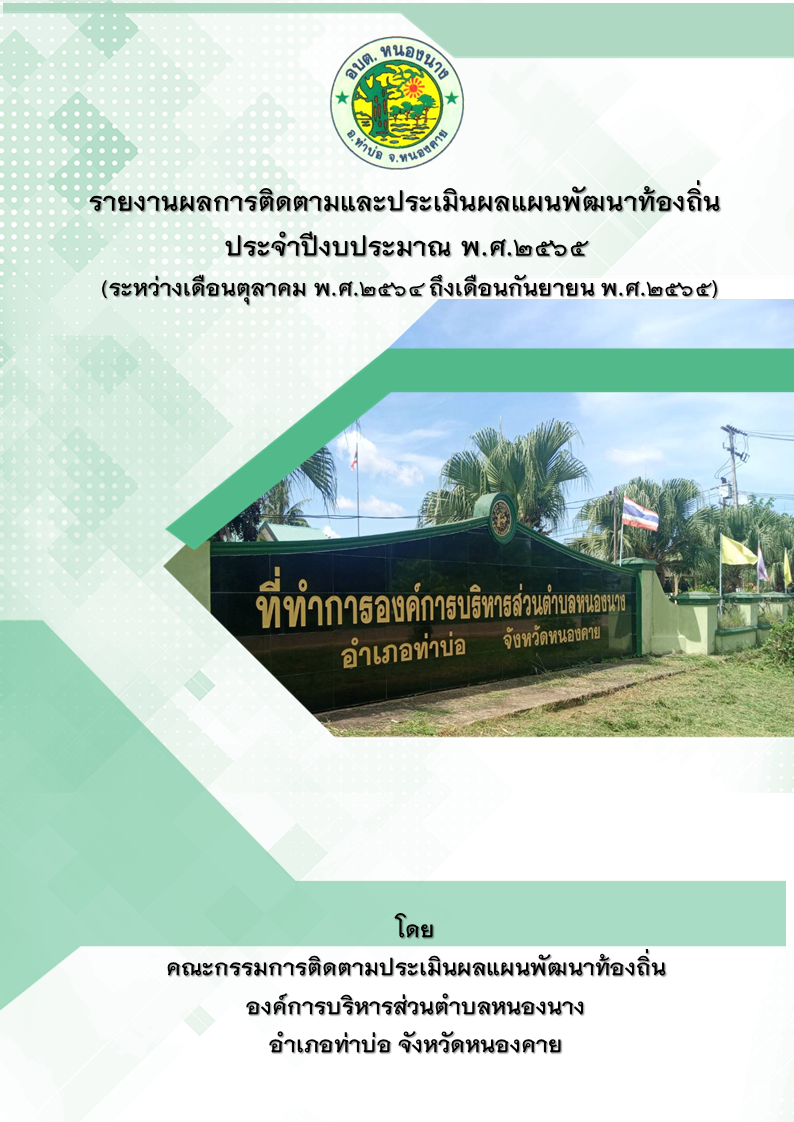 รายงานผลการติดตามและประเมินผลแผนพัฒนาท้องถิ่นประจำปีงบประมาณ พ.ศ.๒๕๖5(ระหว่างเดือนตุลาคม พ.ศ.๒๕๖4 ถึงเดือนกันยายน พ.ศ.๒๕๖5)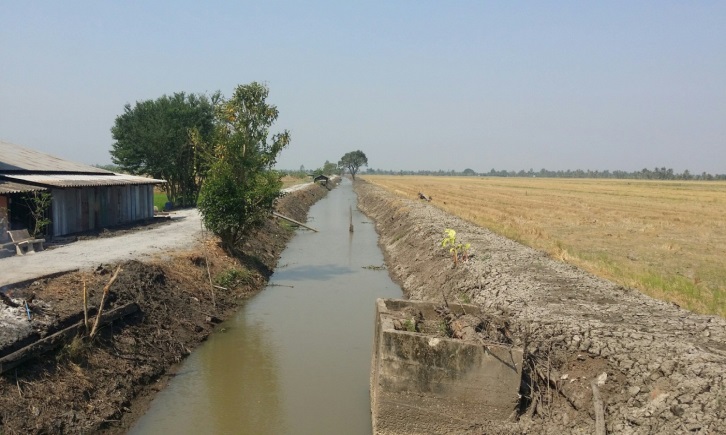 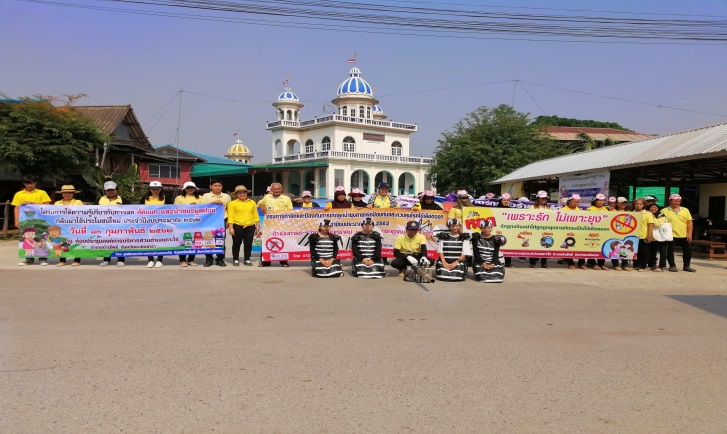 คำนำตามระเบียบกระทรวงมหาดไทยมหาดไทยว่าด้วยการจัดทำแผนพัฒนาขององค์กรปกครองส่วนท้องถิ่น (ฉบับที่ 3) พ.ศ.2561 ข้อ ๑2 ให้ยกเลิกความใน (๓) ของข้อ 29 ของระเบียบกระทรวงมหาดไทยว่าด้วย การจัดทำแผนพัฒนาขององค์กรปกครองส่วนท้องถิ่น พ.ศ.2548 ซึ่งแก้ไขเพิ่มเติมโดยระเบียบกระทรวงมหาดไทยว่าด้วยการจัดทำแผนพัฒนาขององค์กรปกครองส่วนท้องถิ่น (ฉบับที่ 2) พ.ศ.2559 และให้ใช้ความต่อไปนี้แทน “(๓) รายงานผลและเสนอความเห็นซึ่งได้จากการติดตามและประเมินผลแผนพัฒนาท้องถิ่นต่อผู้บริหารท้องถิ่นเพื่อให้ผู้บริหารท้องถิ่นเสนอต่อสภาท้องถิ่น และคณะกรรมการพัฒนาท้องถิ่น พร้อมทั้งประกาศผลการติดตามและประเมินผลแผนพัฒนาท้องถิ่นให้ประชาชนในท้องถิ่นทราบในที่เปิดเผยภายใน สิบห้าวันนับแต่วันรายงานผลและเสนอความเห็นดังกล่าวและต้องปิดประกาศไว้เป็นระยะเวลาไม่น้อยกว่าสามสิบวันโดยอย่างน้อยปีละหนึ่งครั้งภายในเดือนธันวาคมของทุกปี  		ดังนั้น เพื่อให้เป็นไปตามระเบียบกระทรวงมหาดไทยดังกล่าว คณะกรรมการติดตาม
และประเมินผลแผนพัฒนาท้องถิ่นขององค์การบริหารส่วนตำบลหนองนาง จึงจัดทำรายงานติดตามและประเมินผลแผนพัฒนาขององค์การบริหารส่วนตำบลหนองนาง ประจำปีงบประมาณ พ.ศ.๒๕๖5 (ระหว่างเดือนตุลาคม พ.ศ.๒๕๖4 ถึงเดือนกันยายน พ.ศ.๒๕๖5) ขึ้น ซึ่งการประเมินผลจะเป็นสิ่งที่บ่งชี้ว่าแผนงานที่กำหนดไว้ได้มีการปฏิบัติหรือไม่ อย่างไร อันเป็นตัวชี้วัดว่าแผนหรือโครงการ ที่ได้ดำเนินการไปแล้วนั้นให้ผลเป็นอย่างไร นำไปสู่ความสำเร็จตามแผนงานที่กำหนดไว้หรือไม่ อีกทั้งยังเป็นการตรวจสอบว่ามีความสอดคล้องกับการใช้ทรัพยากร งบประมาณเพียงใด ซึ่งผลที่ได้จากการติดตาม และประเมินผลถือเป็นข้อมูลย้อนกลับ (Feedback) ที่สามารถนำไปใช้ในการปรับปรุง แก้ไข และการตัดสินใจต่อไปคณะกรรมการติดตามและประเมินผลแผนพัฒนาท้องถิ่น                                       ขององค์การบริหารส่วนตำบลหนองนางสารบัญ											หน้าส่วนที่ ๑  บทนำ   									1-  ความหมายและจุดประสงค์ของการติดตามและประเมินผลแผนพัฒนา 		1      	-  วิธีการติดตามและประเมินผล  							2        	-  เครื่องมือที่ใช้ในการติดตามและประเมินผล   					7       	-  ประโยชน์ของการติดตามและประเมินผล  					7ส่วนที่ 2 วิสัยทัศน์ พันธกิจ ยุทธศาสตร์การพัฒนา 					9ส่วนที่ 3  การติดตามและประเมินผลการพัฒนา   						11       	-  แบบที่ 1 การกำกับการจัดทำแผนยุทธศาสตร์ขององค์กรปกครองส่วนท้องถิ่น   	11       	-  แบบที่ 2 แบบติดตามผลการดำเนินงานขององค์กรปกครองส่วนท้องถิ่น 		19       	-  ความพึงพอใจต่อผลการดำเนินงาน			 			26ส่วนที่ 4  รายงานผลการดำเนินการติดตามประเมินผลแผนพัฒนาท้องถิ่น			30ส่วนที่ ๕  ข้อสังเกต และเสนอแนะ							32ภาคผนวก                                                                                                 - คำสั่งแต่งตั้งคณะกรรมการติดตามและประเมินผลแผนพัฒนาท้องถิ่นขององค์การบริหารส่วนตำบลหนองนาง- แบบที่  ๓/๒  แบบประเมินความพึงพอใจต่อผลการดำเนินงานของ อบต. ในภาพรวม          - แบบที่  ๓/๓  แบบประเมินความพึงพอใจต่อผลการดำเนินงานของ อบต. ในแต่ละยุทธศาสตร์   	- แนวทางการพิจารณาให้คะแนนการติดตามและประเมินผลยุทธศาสตร์เพื่อความสอดคล้องแผนพัฒนาท้องถิ่น 	 
 	- แนวทางการพิจารณาให้คะแนนการติดตามและประเมินผลโครงการเพื่อความสอดคล้องแผนพัฒนาท้องถิ่น  ส่วนที่ 1  บทนำ 		ตามระเบียบกระทรวงมหาดไทยมหาดไทยว่าด้วยการจัดทำแผนพัฒนาขององค์กรปกครองส่วนท้องถิ่น (ฉบับที่ 3) พ.ศ.2561 ข้อ ๑2 ให้ยกเลิกความใน (๓) ของข้อ 29 ของระเบียบกระทรวงมหาดไทยว่าด้วย การจัดทำแผนพัฒนาขององค์กรปกครองส่วนท้องถิ่น พ.ศ.2548 ซึ่งแก้ไขเพิ่มเติมโดยระเบียบกระทรวงมหาดไทยว่าด้วยการจัดทำแผนพัฒนาขององค์กรปกครองส่วนท้องถิ่น 
(ฉบับที่ 2) พ.ศ.2559 และให้ใช้ความต่อไปนี้แทน “(๓) รายงานผลและเสนอความเห็นซึ่งได้จาก                                                                
การติดตามและประเมินผลแผนพัฒนาท้องถิ่นต่อผู้บริหารท้องถิ่นเพื่อให้ผู้บริหารท้องถิ่นเสนอต่อสภาท้องถิ่น และคณะกรรมการพัฒนาท้องถิ่น พร้อมทั้งประกาศผลการติดตามและประเมินผลแผนพัฒนาท้องถิ่นให้ประชาชนในท้องถิ่นทราบในที่เปิดเผยภายในสิบห้าวันนับแต่วันรายงานผลและเสนอความเห็นดังกล่าว 
และต้องปิดประกาศไว้เป็นระยะเวลาไม่น้อยกว่าสามสิบวันโดยอย่างน้อยปีละหนึ่งครั้งภายในเดือนธันวาคมของทุกปี ทั้งนี้เพื่อให้ประชาชนมีส่วนร่วมในการตรวจสอบและกำกับการบริหารจัดการองค์กรปกครองส่วนท้องถิ่น ดังนั้นการติดตามและประเมินผลจึงเป็นกลไกในการตรวจสอบการทำงานขององค์กรปกครองส่วนท้องถิ่นเพื่อให้เกิดความโปร่งใส เป็นเข็มทิศที่จะชี้ได้ว่าการพัฒนาท้องถิ่นจะไปในทิศทางใด จะดำเนินการต่อหรือยุติโครงการต่างๆ เป็นกลไกของการขับเคลื่อนเสริมสร้างระบอบประชาธิปไตยในท้องถิ่น เพราะว่าการดำเนินการใดๆ  ของหน่วยงานหรือองค์กรปกครองส่วนท้องถิ่นเมื่อมีการประเมินผลในสิ่งที่วางแผนไว้แล้วและที่ได้จัดทำเป็นงบประมาณรายจ่ายได้รับการตรวจติดตามโดยคณะกรรมการที่ถูกจัดตั้งขึ้นก็ตามหรือจากการติดตามการประเมินผลโดยหน่วยงานภาครัฐ ภาคเอกชน ภาคประชาสังคม สมาชิกสภาท้องถิ่น ประชาชนในท้องถิ่นล้วนเป็นกระบวนการมีส่วนร่วมเพื่อให้เกิดความโปร่งใส เป็นกระบวนการที่บอกถึงการบรรลุเป้าหมายขององค์กรปกครองส่วนท้องถิ่น ซึ่งอาจจะเป็นผลผลิตการบริการหรือความพึงพอใจที่เกิดจากกระบวนการวางแผน ประกอบไปด้วยแผนพัฒนาท้องถิ่นจึงสรุปได้ว่าการติดตามและประเมินผลนับว่ามีความสำคัญและจำเป็นต่อการบริหารงานเป็นอย่างยิ่งเนื่องจากการติดตามและประเมินผลเป็นการประเมินผลงานการปฏิบัติงานของปีที่ผ่านมา  
ว่ามีความสอดคล้องกับแผนงานที่ได้วางเอาไว้หรือไม่ รวมทั้งการมีส่วนร่วมของภาคประชาชนอย่างแท้จริง  องค์การบริหารส่วนตำบลหนองนาง ในฐานะองค์กรปกครองส่วนท้องถิ่นมีภาระหน้าที่ที่จะต้องให้การบริการ
แก่ประชาชน จึงจำเป็นที่จะต้องมีการจัดทำแผนติดตามและประเมินผล เพื่อวัดถึงประสิทธิภาพ ประสิทธิผลของการดำเนินการในด้านต่างๆ เพื่อใช้เปรียบเทียบการทำงานของปีที่ผ่านมาอีกด้วย	ดังนั้น องค์การบริหารส่วนตำบลหนองนาง จึงต้องการดำเนินการติดตามและประเมินผลแผนพัฒนาขององค์การบริหารส่วนตำบลหนองนาง ประจำปีงบประมาณ พ.ศ.๒๕๖5 (ระหว่างเดือนตุลาคมพ.ศ.๒๕๖4 ถึงเดือนกันยายน พ.ศ.๒๕๖5) ตามระเบียบกระทรวงมหาดไทยมหาดไทยว่าด้วยการจัดทำแผนพัฒนาขององค์กรปกครองส่วนท้องถิ่น (ฉบับที่ 3) พ.ศ.2561 ข้อ ๑2 โดยคณะกรรมการติดตามและประเมินผลแผนพัฒนาท้องถิ่น  	๑. ความหมายของการติดตามและประเมินผลแผนพัฒนา 	เป็นการประเมินประสิทธิภาพประสิทธิผลของการดำเนินโครงการ กิจกรรม ซึ่งเป็นการประเมินทั้งแผนงาน นโยบายขององค์กรและประเมินผลการปฏิบัติงานของบุคคลในองค์กรว่าแผนพัฒนาท้องถิ่นที่ถูกกำหนดไว้ในรูปแบบของแผนนั้นดำเนินการบรรลุวัตถุประสงค์จริงหรือไม่ สนองตอบต่อความต้องการของประชาชนหรือผู้ที่มีส่วนได้เสียทุกฝ่ายหรือไม่ การติดตามและประเมินผลนี้ไม่ใช่การตรวจสอบเพื่อการจับผิด แต่เป็นเครื่องมือทดสอบผลการทำงานเพื่อให้ทราบว่าผลที่เกิดขึ้นถูกต้องและเป็นไปตามวัตถุประสงค์มากน้อยเพียงไรเป็นการติดตามและประเมินผลแผนพัฒนาท้องถิ่น ว่าเป็นไปตามความต้องการ-2-ของประชาชนในท้องถิ่นหรือไม่ นโยบายสาธารณะที่กำหนดไว้ในรูปของการวางแผนแบบมีส่วนร่วม
ของประชาชนหรือการประชาคมท้องถิ่นได้ดำเนินการตามเป้าหมายที่กำหนดไว้หรือไม่ ระยะเวลาในการดำเนินการสอดคล้องกับงบประมาณและสภาพพื้นที่ของท้องถิ่นหรือไม่ สิ่งที่จะได้รับหรือสนองตอบกลับจากการติดตามและประเมินผลก็คือจะช่วยทำให้ผู้บริหารท้องถิ่นนำไปเป็นเครื่องมือในการปรับปรุงนโยบายหรืออาจใช้เป็นเครื่องมือในการเลือกที่จะกระทำหรือไม่กระทำหรือยกเลิกโครงการในกรณีที่เห็นว่าไม่เกิดความคุ้มค่าต่อประชาชนหรือประชาชนไม่พึงพอใจ ซึ่งการติดตามและประเมินผลนี้มีทั้งในรูปของคณะกรรมการติดตามและประเมินผลแผน สมาชิกสภาท้องถิ่น ประชาชนในพื้นที่ องค์กรภาคประชาสังคมหรือองค์กร
ทางสังคม องค์กรเอกชน หน่วยงานราชการที่มีหน้าที่กำกับดูแลหน่วยงานราชการอื่นๆ และที่สำคัญที่สุด
คือผู้รับผิดชอบโครงการโดยตรง  ๒. วัตถุประสงค์ของการติดตามและประเมินผล 	
 		การติดตามและประเมินผลแผนพัฒนาท้องถิ่นมุ่งค้นหาแผนงาน โครงการที่ได้ดำเนินการไปแล้วว่าสิ่งใดควรดำเนินการต่อไปตามวัตถุประสงค์ของแผนงาน โครงการ หรือศึกษาระหว่างดำเนินการตามโครงการเพื่อการพัฒนาท้องถิ่นนั้นว่ามีปัญหาใดควรปรับปรุงเพื่อการบรรลุเป้าหมาย ติดตามและประเมินผลแผนงาน โครงการเพื่อการพัฒนาท้องถิ่นที่ไม่ได้ดำเนินการเป็นเพราะเหตุใด เกิดปัญหาจากเรื่องใด 
จึงได้กำหนดเป็นวัตถุประสงค์ได้ดังนี้ 	
 		1. เพื่อเป็นเครื่องมือในการบริหารราชการท้องถิ่นขององค์การบริหารส่วนตำบลหนองนาง ซึ่งจะช่วยตอบสนองภารกิจตามอำนาจหน้าที่ของหน่วยงาน รวมทั้งปรับปรุงการปฏิบัติงานให้ดีขึ้น 
มีประสิทธิภาพและประสิทธิผล 	
 		2. เพื่อให้ทราบความก้าวหน้าการดำเนินงานตามระยะเวลาและเป้าหมายที่กำหนดไว้ สภาพผลการดำเนินงาน ตลอดจนปัญหา อุปสรรคในการพัฒนาท้องถิ่นตามภารกิจที่ได้กำหนดไว้ 	
 		3. เพื่อเป็นข้อมูลสำหรับเร่งรัด ปรับปรุง แก้ไข ข้อบกพร่องของการดำเนินงานโครงการ การยกเลิกโครงการที่ไม่เหมาะสมหรือหมดความจำเป็นขององค์การบริหารส่วนตำบลหนองนาง 	 	4. เพื่อทราบถึงสถานภาพการบริหารการใช้จ่ายงบประมาณขององค์การบริหารส่วนตำบลหนองนาง 	
 		5. เพื่อสร้างความรับผิดชอบของผู้บริหารท้องถิ่น ปลัด/รองปลัด ผู้บริหารระดับสำนัก/
กองทุกระดับขององค์การบริหารส่วนตำบลหนองนาง ที่จะต้องผลักดันให้การดำเนินการตามแผนงาน โครงการต่าง ๆ เป็นไปอย่างมีประสิทธิภาพ บรรลุวัตถุประสงค์กับให้เกิดประโยชน์กับผู้มีส่วนได้เสีย ผู้มีส่วนเกี่ยวข้อง ประชาชนในตำบลหนองนาง หรือสังคมส่วนรวมมากที่สุด 	
 		6. เพื่อติดตามและประเมินผลการดำเนินงานตามตัวชี้วัดร้อยละความสำเร็จของปฏิบัติงานตามแผนงาน/โครงการของสำนัก/กอง/ฝ่ายต่าง ๆ  	3. วิธีการติดตามและประเมินผล 	
 	ขั้นตอนที่ ๑  	
 		แต่งตั้งคณะกรรมการติดตามและประเมินผลแผนพัฒนาท้องถิ่นตามระเบียบกระทรวงมหาดไทย ว่าด้วยการจัดทำแผนพัฒนาขององค์กรปกครองส่วนท้องถิ่น พ.ศ.๒๕๔๘ ข้อ ๒๘ ดังนี้   
 		ให้ผู้บริหารท้องถิ่นแต่งตั้งคณะกรรมการติดตามและประเมินผลแผนพัฒนาท้องถิ่น ประกอบด้วย 	   
 		๑) สมาชิกสภาท้องถิ่นที่สภาท้องถิ่นคัดเลือกจำนวนสามคน  	      			          /๒)  ผู้แทนประชาคม...	 						-3-  	 	

 		๒)  ผู้แทนประชาคมท้องถิ่นที่ประชาคมท้องถิ่นคัดเลือกจำนวนสองคน  	
 		๓)  ผู้แทนหน่วยงานที่เกี่ยวข้องที่ผู้บริหารท้องถิ่นคัดเลือกจำนวนสองคน  	
 		๔)  หัวหน้าส่วนการบริหารที่คัดเลือกกันเองจำนวนสองคน       	 
 		๕)  ผู้ทรงคุณวุฒิที่ผู้บริหารท้องถิ่นคัดเลือกจำนวนสองคน 	  
 		โดยให้คณะกรรมการเลือกกรรมการหนึ่งคนทำหน้าที่ประธานคณะกรรมการและกรรมการอีกหนึ่งคนทำหน้าที่เลขานุการของคณะกรรมการ 	 
 		ประกอบกับระเบียบกระทรวงมหาดไทย ว่าด้วยการจัดทำแผนพัฒนาท้องถิ่น (ฉบับที่ 3) พ.ศ.2561 ข้อ ๑1 ให้ยกเลิกความในวรรคสามของข้อ 28 ของระเบียบกระทรวงมหาดไทยว่าด้วย 
การจัดทำแผนพัฒนาขององค์กรปกครองส่วนท้องถิ่น พ.ศ. 2548 และให้ใช้ความต่อไปนี้แทน “กรรมการตาม (1) (2) (3) (4) และ (5) ให้มีวาระอยู่ในตำแหน่งคราวละสี่ปีและอาจได้รับการคัดเลือกอีกก็ได้ขั้นตอนที่ ๒ 	คณะกรรมการติดตามและประเมินผลแผนพัฒนาท้องถิ่น ดำเนินการกำหนดแนวทาง วิธีการในการติดตามและประเมินผลแผนพัฒนาตามระเบียบกระทรวงมหาดไทย ว่าด้วยการจัดทำแผนพัฒนาขององค์กรปกครองส่วนท้องถิ่น พ.ศ.๒๕๔๘ ข้อ ๒๙ (๑)  ขั้นตอนที่ ๓ 	คณะกรรมการติดตามและประเมินผลแผนพัฒนาท้องถิ่น ดำเนินการติดตามและประเมินผลแผนพัฒนา ตามระเบียบกระทรวงมหาดไทย ว่าด้วยการจัดทำแผนพัฒนาขององค์กรปกครองส่วนท้องถิ่น พ.ศ.๒๕๔๘ ข้อ ๒๙ (๒)  ขั้นตอนที่ ๔ 	คณะกรรมการติดตามและประเมินผลแผนพัฒนาท้องถิ่นรายงานผลและเสนอความเห็นซึ่งได้จากการติดตามและประเมินผลแผนพัฒนาต่อผู้บริหารท้องถิ่น เพื่อให้ผู้บริหารท้องถิ่นเสนอต่อสภาท้องถิ่น  
และคณะกรรมการพัฒนาท้องถิ่น พร้อมทั้งประกาศผลการติดตามและประเมินผลแผนพัฒนาให้ประชาชน
ในท้องถิ่นทราบในที่เปิดเผยภายในสิบห้าวันนับแต่วันรายงานผลและเสนอความเห็นดังกล่าวและต้องปิดประกาศไว้เป็นระยะเวลาไม่น้อยกว่าสามสิบวันโดยอย่างน้อยปีละหนึ่งครั้งภายในเดือนธันวาคมของทุกปี 
ตามระเบียบกระทรวงมหาดไทยมหาดไทยว่าด้วยการจัดทำแผนพัฒนาขององค์กรปกครองส่วนท้องถิ่น 
(ฉบับที่ 3) พ.ศ.2561 ข้อ ๑2ขั้นตอนที่ ๕ 	ผู้บริหารท้องถิ่นเสนอผลการติดตามและประเมินผลต่อสภาท้องถิ่น และคณะกรรมการพัฒนาท้องถิ่น พร้อมทั้งประกาศผลการติดตามและประเมินผลแผนพัฒนาท้องถิ่น ให้ประชาชน ในท้องถิ่นทราบในที่เปิดเผยภายในสิบห้าวันนับแต่วันที่ผู้บริหารท้องถิ่นเสนอผลการติดตาม และประเมินผลดังกล่าว และต้องปิดประกาศไว้เป็นระยะเวลาไม่น้อยกว่าสามสิบวันโดยอย่างน้อยปีละหนึ่งครั้งภายในเดือนธันวาคมของทุกปีตามระเบียบกระทรวงมหาดไทย ว่าด้วยการจัดทำแผนพัฒนาขององค์กรปกครองส่วนท้องถิ่น 
(ฉบับที่ 3) พ.ศ.๒๕61 ข้อ 13 /ผังขั้นตอน...-4-4. กรอบและแนวทางในการติดตามประเมินผล 	
 		คณะกรรมการติดตามและประเมินผลแผนพัฒนาองค์การบริหารส่วนตำบลตาลหนองนาง 
ได้กำหนดกรอบและแนวทางในการติดตามและประเมินผลแผนพัฒนาขององค์การบริหารส่วนตำบลหนองนาง โดยอาศัยหนังสือกระทรวงมหาดไทยและคู่มือของกรมส่งเสริมการปกครองท้องถิ่น ดังนี้ 	  
 		- หนังสือกระทรวงมหาดไทย ด่วนที่สุด ที่ มท ๐๘๑๐.๒/ว ๐๗๐๓ ลงวันที่ ๒ กุมภาพันธ์ ๒๕๕๘ เรื่อง แนวทางและหลักเกณฑ์การจัดทำและประสานแผนพัฒนาสามปีขององค์กรปกครองส่วน ท้องถิ่น 	 
  										            /หนังสือ…-5- 		- หนังสือกระทรวงมหาดไทย ด่วนที่สุด ที่ มท ๐๘๑๐.๒/ว ๐๖๐๐ ลงวันที่ ๒๙ มกราคม ๒๕๕๙ เรื่อง แนวทางและหลักเกณฑ์การจัดทำและประสานแผนพัฒนาท้องถิ่นขององค์กรปกครองส่วนท้องถิ่น   	
 		- หนังสือกระทรวงมหาดไทย ด่วนที่สุด ที่ มท ๐๘๑๐.๓/ว ๕๗๙๗ ลงวันที่ ๑๐ ตุลาคม ๒๕๕๙ เรื่อง ซักซ้อมแนวทางการจัดทำและประสานแผนพัฒนาท้องถิ่นสี่ปี (พ.ศ.๒๕๖๑–๒๕๖๔) 
ตามระเบียบกระทรวงมหาดไทย ว่าด้วยการจัดทำแผนขององค์กรปกครองส่วนท้องถิ่น (ฉบับที่ ๒) 
พ.ศ.๒๕๕๙ 	
 		- หนังสือกระทรวงมหาดไทย ที่ มท 0810.3/ว 6732 ลงวันที่ 6 พฤศจิกายน 2562 เรื่อง ซักซ้อมแนวทางการดำเนินการตามแผนพัฒนาท้องถิ่นขององค์กรปกครองส่วนท้องถิ่น   	
 		4.๑ กรอบเวลา (time & timeframe) ความสอดคล้อง (relevance) ความพอเพียง (adequacy) ความก้าวหน้า (progress) ประสิทธิภาพ (efficiency) ประสิทธิผล (effectiveness) ผลลัพธ์และผลผลิต (outcome and output) การประเมินผลกระทบการประเมินผลกระบวนการ (process evaluation) มีรายละเอียดดังนี้  	
 		(๑) กรอบเวลา (time & timeframe) การดำเนินโครงการเป็นไปตามห้วงเวลาที่กำหนดเอาไว้ในแผนการดำเนินงานหรือไม่ และ เป็นห้วงเวลาที่ดำเนินการเหมาะสมต่อถูกต้องหรือไม่ มีความล่าช้าเกิดขึ้นหรือไม่  	
 		(๒) ความสอดคล้อง (relevance) มีความสอดคล้องกับแผนพัฒนาเศรษฐกิจและสังคมแห่งชาติ แผนการบริหารราชการ แผ่นดิน ยุทธศาสตร์ประเทศ ค่านิยมหลักของคนไทย นโยบายของรัฐบาล ยุทธศาสตร์และนโยบายของ คณะรักษาความสงบแห่งชาติ (คสช.) ยุทธศาสตร์การพัฒนากลุ่มจังหวัด ยุทธศาสตร์การพัฒนาจังหวัด ยุทธศาสตร์การพัฒนาองค์กรปกครองส่วนท้องถิ่นในเขตจังหวัด แผนพัฒนาอำเภอ แผนพัฒนาตำบล แผนชุมชน แผนเศรษฐกิจพอเพียงท้องถิ่น (ด้านการเกษตรและแหล่งน้ำ) วิสัยทัศน์ พันธกิจ จุดมุ่งหมายเพื่อ การพัฒนา แนวทางการการพัฒนา นโยบายผู้บริหาร รวมทั้งปัญหา ความต้องการของประชาคมและชุมชน  	
 		(๓) ความพอเพียง (adequacy)  การบรรจุโครงการในแผนพัฒนาเป็นโครงการที่มีความจำเป็นต่อประชาชนในชุมชน สามารถแก้ไขปัญหาที่เกิดขึ้นได้ในชุมชน และสามารถดำเนินการได้ตามอำนาจ หน้าที่ของท้องถิ่น โดยคำนึงถึงงบประมาณของท้องถิ่น  	
 		(๔) ความก้าวหน้า (Progress) พิจารณาถึงความก้าวหน้าในอนาคตของท้องถิ่น 
โดยพิจารณา   	
 		๑) ด้านโครงสร้างพื้นฐาน มีโครงสร้างพื้นฐานที่ดี มีถนนในการสัญจรไปมาได้สะดวก ปลอดภัยประชาชนมีน้ำใช้ในการอุปโภค-บริโภคทุกครัวเรือน ประชาชนมีไฟฟ้าใช้ครบทุกครัวเรือน และมีไฟฟ้า สาธารณะครบทุกจุด มีแหล่งน้ำในการเกษตรพอเพียง  	
 		๒) ด้านงานส่งเสริมคุณภาพชีวิต เด็กได้รับการศึกษาบั้นพื้นฐานทุกคน ผู้สูงอายุ 
ผู้พิการ ผู้ป่วยเอดส์ ผู้ด้อยโอกาสได้รับการดูแลอย่างทั่วถึงกลุ่มอาชีพมีความแข้งแข็ง โรคติดต่อ โรคระบาด โรคอุบัติใหม่ลดลง สภาพความเป็นอยู่ดีขึ้น มีที่อยู่อาศัยที่มีสภาพมั่นคงแข็งแรง ประชาชนมีสุขภาพร่างกาย
แข็งแรง  	 				
 		๓) ด้านการจัดระเบียบชุมชนและการรักษาความสงบเรียบร้อย ประชาชนได้รับความปลอดภัยในชีวิตและทรัพย์สิน ชุมชนปลอดยาเสพติด ปลอดการพนัน อบายมุข การทะเลาะวิวาท 					/๔) ด้านเศรษฐกิจ… 					-6-  	 	

 		๔) ด้านเศรษฐกิจ พาณิชยกรรมและการท่องเที่ยว มีการขยายตัวทางเศรษฐกิจ 
การพาณิชยกรรมเพิ่มมากขึ้น มีการท่องเที่ยวในท้องถิ่นเพิ่มมากขึ้น ประชาชนมีรายได้เพิ่มขึ้นและเพียงพอ
ในการดำรงชีวิต  	 	
 		๕) ด้านทรัพยากรธรรมชาติและสิ่งแวดล้อม ทรัพยากรธรรมชาติไม่ถูกทำลาย สภาพแวดล้อมในชุมชนดีขึ้น ปราศจากมลภาวะที่เป็นพิษ ขยะในชุมชนลดลงและถูกกำจัดอย่างเหมาะสม ปริมาณน้ำเสียลดลง การระบายน้ำดีขึ้น  	
 		๖) ด้านศิลปะ วัฒนธรรม จารีตประเพณีและภูมิปัญญาท้องถิ่น ศิลปะวัฒนธรรม จารีตประเพณีและภูมิปัญญาท้องถิ่นท้องถิ่นยังคงอยู่ และได้รับการส่งเสริมอนุรักษ์สู่คนรุ่นต่อไป ประชาชน 
เด็กและเยาวชนในท้องถิ่นมีจิตสำนึก เกิดความตระหนัก และเข้ามามีส่วนร่วมในการอนุรักษ์ ฟื้นฟูและ
สืบสานภูมิปัญญาและคุณค่าความหลากหลายทาง วัฒนธรรม ทั้งที่เป็นชีวิต ค่านิยมที่ดีงาม และความเป็นไทย รวมทั้งได้เรียนรู้ความสำคัญ รู้จักวิถีชีวิต รู้ถึงคุณค่าของประวัติศาสตร์ในท้องถิ่น ความเป็นมาและวัฒนธรรมประเพณีของท้องถิ่น อันจะสร้างความภูมิใจ และจิตสำนึกในการรักษาวัฒนธรรมประเพณีของท้องถิ่นสืบไป 	  
 		(๕) ประสิทธิภาพ (efficiency) ติดตามและประเมินโครงการที่ดำเนินการว่าสามารถดำเนินการได้บรรลุวัตถุประสงค์หรือไม่ มีผลกระทบเกิดขึ้นหรือไม่ ผู้เข้าร่วมโครงการมีความพึงพอใจหรือไม่ การดำเนินโครงการสามารถแก้ไข ปัญหาของชุมชนได้หรือไม่ งบประมาณถูกใช้ไปอย่างประหยัดและคุ้มค่า ทรัพย์สินของ เช่น วัสดุ อุปกรณ์ ครุภัณฑ์ ถูกใช้ไปอย่างคุ้มค่า มีการบำรุงรักษาและซ่อมแซม มีการปรับปรุงหรือไม่  	
 		(๖) ประสิทธิผล (effectiveness) ประชาชนมีความพึงพอใจมากน้อยเพียงใด ปัญหาของหมู่บ้านประชาชนได้รับการแก้ไข หรือไม่ มีผลกระทบต่อประชาชนในชุมชนหรือไม่ 	   
 		(๗) ผลลัพธ์และผลผลิต (outcome and output) ประชาชน หมู่บ้าน ได้รับอะไรจากการดำเนินโครงการขององค์การบริหารส่วนตำบล ซึ่งส่งผลไปถึงการพัฒนาจังหวัด ภูมิภาคและระดับประเทศ  
  		(๘) การประเมินผลกระทบการประเมินผลกระบวนการ (process evaluation) 
เป็นการประเมินถึงผลกระทบต่อชุมชนและสังคมและหน่วยงานที่เกี่ยวข้อง โดยพิจารณา ถึงผลกระทบต่อสุขภาพของประชาชน สังคม สภาพแวดล้อม สิ่งแวดล้อม ธรรมชาติ เศรษฐกิจ ว่ามีผลกระทบเกิดขึ้นอย่างไร สาเหตุจากอะไร ประเมินผลกระบวนการการดำเนินงานโครงการ กระบวนการเหมาะสม ถูกต้องหรือไม่  
4.๒ การวิเคราะห์สภาพแวดล้อมของท้องถิ่น  	
 		คณะกรรมการติดตามและประเมินผลแผนพัฒนา ดำเนินการวิเคราะห์สภาพแวดล้อม ท้องถิ่น ในระดับหมู่บ้านและทั้งในเขตองค์กรปกครองส่วนท้องถิ่น และรวมทั้งตำบล ซึ่งมีปฏิสัมพันธ์ซึ่งกัน และกันกับสภาพแวดล้อมภายใต้สังคมที่เป็นทั้งระบบเปิดมากกว่าระบบปิดในปัจจุบัน โดยการวิเคราะห์ สภาพแวดล้อมเป็นการวิเคราะห์สภาพแวดล้อมทั้งภายนอกและภายใน ดังนี้  	
 		(๑) การวิเคราะห์สภาพแวดล้อมภายนอก  	
 		คณะกรรมการติดตามและประเมินผลแผนพัฒนา ดำเนินการวิเคราะห์สภาพแวดล้อม ภายนอก เป็นการตรวจสอบ ประเมินและกรองปัจจัยหรือข้อมูลจากสภาพแวดล้อมภายนอกที่มีผลกระทบ ต่อท้องถิ่น เช่น สภาพเศรษฐกิจ เทคโนโลยี การเมือง กฎหมาย สังคม สิ่งแวดล้อม วิเคราะห์เพื่อให้เกิด การบูรณาการ (integration) ร่วมกันกับองค์กรปกครองส่วนท้องถิ่น หน่วยงานราชการหรือรัฐวิสาหกิจ 
การวิเคราะห์สภาพภายนอกนี้ เป็นการระบุถึงโอกาสและอุปสรรคที่จะต้องดำเนินการและแก้ไขปัญหา
ที่เกิดขึ้น  	 								 /๒) การวิเคราะห์…-7- 		(๒) การวิเคราะห์สภาพแวดล้อมภายใน   	 	
 		เป็นการตรวจสอบ ประเมินและกรองปัจจัยหรือข้อมูลจากสภาพแวดล้อมในท้องถิ่น 
ปัจจัยใดเป็นจุดแข็งหรือจุดอ่อนที่องค์กรปกครองส่วนท้องถิ่นจะแสวงหาโอกาสพัฒนาและหลีกเลี่ยง
อุปสรรคที่ อาจจะเกิดขึ้นได้ ซึ่งการติดตามและประเมินผลโดยกำหนดให้มีการวิเคราะห์สภาพแวดล้อมภายใน สามารถ ทำได้หลายแนวทาง เช่น การวิเคราะห์ห่วงโซ่แห่งคุณค่าภายในท้องถิ่น (value-chain analysis) 
การวิเคราะห์ปัจจัยภายในตามสายงาน (scanning functional resources) เป็นการวิเคราะห์ ตรวจสอบ ติดตามองค์กรปกครองส่วนท้องถิ่นเพื่อวิเคราะห์ถึงจุดแข็งและจุดอ่อน  	 
5.  เครื่องมือที่ใช้ในการติดตามและประเมินผล 	
 	  	สิ่งที่จะทำให้การติดตามและประเมินผลมีประสิทธิภาพก็คือเครื่องมือที่ใช้ในการดำเนินการติดตามประเมินผลตามที่กล่าวไปแล้วในระเบียบวิธีการติดตามและประเมินผล คณะกรรมการได้พิจารณาเครื่องมือที่ใช้ในการติดตามและประเมินผลแผนพัฒนาของ อบต. โดยมีกำหนดระยะเวลาในการรายงาน
ปีละหนึ่งครั้งภายในเดือนธันวาคมของทุกปีดังนี้   	
 	 	การประเมินผลในเชิงปริมาณ 	
 	 	(๑)  แบบตัวบ่งชี้ในการปฏิบัติงานตามหนังสือกระทรวงมหาดไทย ด่วนที่สุด ที่ มท๐๘๑๐.๒/
ว ๐๖๐๐ ลงวันที่ ๒๙ มกราคม ๒๕๕๙ เรื่อง แนวทางและหลักเกณฑ์การจัดทำและประสานแผนพัฒนาท้องถิ่นขององค์กรปกครองส่วนท้องถิ่น   	
 	 	(๒)  แบบอื่นๆ : ตามคู่มือกรมส่งเสริมการปกครองส่วนท้องถิ่น ดังนี้ 	
 		แบบที่  ๑  แบบการกำกับการจัดทำแผนยุทธศาสตร์ขององค์กรปกครองส่วนท้องถิ่น 	
 		แบบที่  ๒  แบบติดตามผลการดำเนินงานขององค์กรปกครองส่วนท้องถิ่น 	
 		แบบที่  ๓/๑  แบบประเมินผลการดำเนินงานตามแผนยุทธศาสตร์ 	
 	 	(๓) ข้อมูลในระบบ e-plan (www.dla.go.th)  	
 	 	การประเมินผลในเชิงคุณภาพ   	
 	 	เครื่องมือที่ใช้ คือแบบสำรวจความพึงพอใจในการวัดผลเชิงคุณภาพโดยภาพรวม โดยได้มีการประเมินความพึงพอใจ ซึ่งการประเมินความพึงพอใจทำให้ทราบถึงผลเชิงคุณภาพในการดำเนินงานของอบต.
ในภาพรวม โดยเครื่องมือที่ใช้ในการประเมินความพึงพอใจ มีดังนี้ 	
 		แบบที่ ๓/๒  แบบประเมินความพึงพอใจต่อผลการดำเนินงานของ อบต. ในภาพรวม 	
 		แบบที่ ๓/๓ แบบประเมินความพึงพอใจต่อผลการดำเนินงานของอบต. ในแต่ละยุทธศาสตร์ 6. ประโยชน์ของการติดตามและประเมินผล 	
 	 	การติดตามและประเมินผลมีประโยชนที่สำคัญคือ การนำไปใช้แก้ไขปัญหาต่าง ๆ ระหว่างดำเนินโครงการ รองลงมาคือนำไปใช้สำหรับวางแผนการจัดทำแผนพัฒนาท้องถิ่นในอนาคต ประโยชน์ต่าง ๆ แยกเป็นหัวข้อได้ ดังนี้  	
 		1.	ได้ทราบถึงสถานภาพและสถานการณ์ต่าง ๆ ของการจัดทำแผนพัฒนาท้องถิ่นและการดำเนินการตามโครงการ ซึ่งจะทำให้วิธีการปฏิบัติดำเนินการไปแนวทางเดียวกัน  	
 		2.	ได้ทราบถึงข้อดี ข้อเสีย ข้อบกพร่องต่าง ๆ ตลอดจนปัจจัยที่ทำให้แผนพัฒนาท้องถิ่นและการดำเนินการตามโครงการพัฒนาท้องถิ่นมีปัญหา ทำให้สามารถแก้ไขได้ทุกจุด ตรงเป้าหมายอย่างทันท่วงที 
ทั้งในปัจจุบันและอนาคต 	
 		3.	ช่วยให้การใช้ทรัพยากรต่าง ๆ เกิดความประหยัด คุ้มค่าไม่เสียประโยชน์ ประหยัดเวลา งบประมาณ และทรัพยากรในการดำเนินโครงการพัฒนาท้องถิ่น 	
 											      /4.	สามารถ… 							-8-		4.	สามารถเก็บรวมรวม วิเคราะห์ข้อมูลต่าง ๆ ที่เกี่ยวกับรายละเอียด ความต้องการ สภาพปัญหา
ต่าง ๆ ที่จะนำไปจัดทำเป็นโครงการเพื่อพัฒนาท้องถิ่น เพื่อนำเสนอโครงการในเชิงสถิติหรือข้อมูลที่เป็นจริง 
ทำให้ได้รับความเชื่อถือและการยอมรับจากประชาชน ผู้มีส่วนได้เสีย หน่วยงานราชการ รัฐวิสาหกิจ องค์กรต่าง ๆ 	 	5.	กระตุ้นให้ผู้ปฏิบัติงานและผู้เกี่ยวข้องกับการพัฒนาท้องถิ่น การจัดทำโครงการและรับผิดชอบโครงการ มีความสำนึกต่อหน้าที่ความรับผิดชอบ และกระตือรือร้นในการแก้ไข ตลอดจนปรับปรุงรายละเอียด เนื้อหา ข้อมูลให้เป็นปัจจุบันเสมอ 	
 		6.	การวินิจฉัย สั่งการ ผู้บริหารท้องถิ่น ปลัด/รองปลัด ผู้บริหารระดับสำนัก/กอง/ฝ่ายต่าง ๆ 
ขององค์การบริหารส่วนตำบลหนองนาง สามารถวินิจฉัย สั่งการได้อย่างถูกต้อง ชัดเจน รัดกุมมีเหตุมีผลในการพัฒนาท้องถิ่นให้สอดคล้องกับสภาพความเป็นจริงและตามอำนาจหน้าที่ นอกจากนี้ยังสามารถกำหนดมาตรการต่าง ๆ สำหรับการปรับปรุงแก้ไขและป้องกันความผิดพลาดที่จะเกิดขึ้นได้  	
 		7.	ทำให้ภารกิจต่าง ๆ ของบุคลากรในองค์การบริหารส่วนตำบลหนองนาง แต่ละคน แต่ละสำนัก/กอง/ฝ่ายต่าง ๆ มีความสอดคล้องกัน ประสานการทำงานให้เป็นองค์รวมของหน่วยงาน ทำให้เป้าหมายขององค์การบริหารส่วนตำบลหนองนาง เกิดความสำเร็จตามเป้าหมายหลัก มีความสอดคล้องและเกิดประสิทธิภาพและประสิทธิผล 	
 		8.	สามารถรักษาคุณภาพของงานหรือภารกิจให้เป็นไปและตรงตามวัตถุประสงค์ของโครงการ กิจกรรมงานต่าง ๆ และประชาชนพึงพอใจเมื่อได้รับการบริการประชาชนในเขตองค์การบริหารส่วนตำบล
หนองนาง/ส่วนที่ 2...ส่วนที่ 2วิสัยทัศน์ พันธกิจ ยุทธศาสตร์การพัฒนา
วิสัยทัศน์ (Vision) การพัฒนาขององค์การบริหารส่วนตำบล 	
 	"บริหารโปร่งใส เน้นให้บริการ สานต่อการศึกษา มุ่งพัฒนาอาชีพ ส่งเสริมจารีตประเพณี ดูแลเด็กสตรีผู้สูงวัย ผู้สูงอายุ ส่งเสริมไว้เศรษฐกิจพอเพียง"พันธกิจ (Mission)	
 	1. จัดให้มีการบำรุงรักษาทาง เส้นทางคมนาคม  	
 	2. พัฒนาดูแลและแก้ไขปัญหาสังคม เด็ก เยาวชน ผู้สูงอายุ คนพิการและผู้ด้อยโอกาส   	
 	3. พัฒนาดูแลสุขภาพอนามัยของประชาชน 	
 	4. พัฒนาบำรุงส่งเสริมการประกอบอาชีพของประชาชน 	
 	5. พัฒนาส่งเสริมสนับสนุนการศึกษา ศาสนา วัฒนธรรมประเพณีท้องถิ่น  	
 	6. พัฒนาส่งเสริมพร้อมบำรุงรักษาทรัพยากรธรรมชาติและสิ่งแวดล้อม 	
 	7. เผยแพร่ความรู้ทางวิชาการ การเมือง การบริหารและระบบข้อมูลข่าวสารเป้าประสงค์ (Goals)	  
 	๑. ส่งเสริมและพัฒนาเศรษฐกิจผลผลิตรายได้และมีงานทำและการประกอบอาชีพลดปัญหาการว่างงานและเพิ่มศักยภาพฝีมือแรงงาน  	
 	2. ยกระดับคุณภาพการศึกษาของประชาชนทุกระดับอย่างทั่วถึงตลอดจนการรับรู้ข่าวสารที่ทันสมัย 	3. ส่งเสริมและพัฒนาโครงสร้างพื้นฐานให้สอดคลองกับแผนพัฒนาจังหวัด 	
 	4. ส่งเสริมและพัฒนาด้านทรัพยากรธรรมชาติและสิ่งแวดล้อมเพื่อการพัฒนาที่ยั่งยืน  	
 	5. ประชาชนมีสุขภาพดีถ้วนหน้าทุกเพศทุกวัย 	
 	6. พัฒนาประสิทธิภาพการบริหารและการจัดการอย่างต่อเนื่องยุทธศาสตร์และแนวทางการพัฒนาจากแผนยุทธศาสตร์การพัฒนายุทธศาสตร์การพัฒนาด้านโครงสร้างพื้นฐาน        1. ก่อสร้าง บำรุงรักษา ถนน สะพาน และระบบสาธารณูปโภค
        2. ก่อสร้าง ดูแล บำรุงรักษาแหล่งน้ำ ก่อสร้างฝาย คลองส่งน้ำเพื่อการเกษตร
        3. ก่อสร้าง บำรุงรักษาระบบประปาหมู่บ้านยุทธศาสตร์การพัฒนาด้านการพัฒนาสร้างความเข้มแข็งของประชาชน ชุมชนและสังคม
        	1. การจัดระเบียบชุมชนและสังคม
        	2. การรักษาความสงบเรียบร้อย ความปลอดภัยในชีวิตและทรัพย์สินของประชาชน
        	3. การป้องกันและบรรเทาสาธารณภัย  
 	4. การส่งเสริมพัฒนาทางด้านการศึกษาทุกระดับ 	
 	5. การส่งเสริมเสริมพัฒนาศักยภาพทางด้านกีฬาและนันทนาการของเยาวชน 
 	6. การส่งเสริมพัฒนาอาชีพ กลุ่มอาชีพ ให้มีรายได้เพิ่มขึ้น 		 	
 	7. การส่งเสริมประเพณีวัฒนธรรมท้องถิ่น และพัฒนาด้านการท่องเที่ยว 	8. การส่งเสริม บำรุงรักษา ศาสนา ศิลปะ วัฒนธรรม ประเพณี และภูมิปัญญาท้องถิ่น และเทิดทูน พิทักษ์รักษาสถาบัน ชาติ ศาสนา พระมหากษัตริย์	/ยุทธศาสตร์...-10-ยุทธศาสตร์การพัฒนาด้านการส่งเสริมการรักษาทรัพยากรธรรมชาติและสิ่งแวดล้อม
        	1. การส่งเสริมการสร้างจิตสำนึกและตระหนักในการจัดการทรัพยากรธรรมชาติและสิ่งแวดล้อม
        	2. การส่งเสริมการบำบัดและฟื้นฟูทรัพยากรธรรมชาติและสิ่งแวดล้อม
        	3. การส่งเสริมการป้องกันและดูแลทรัพยากรธรรมชาติและสิ่งแวดล้อม
        	4. การส่งเสริมการศึกษาวิจัยปฏิบัติการทรัพยากรธรรมชาติและสิ่งแวดล้อม
        	5. การจัดการระบบบำบัดน้ำเสีย ขยะมูลฝอยและสิ่งปฏิกูลยุทธศาสตร์การพัฒนาด้านการส่งเสริมสุขอนามัย คุณภาพชีวิตของประชาชนและสังคมที่เข้มแข็ง 	1. การแก้ไขปัญหาความยากจนเชิงบูรณาการโดยยึดหลักเศรษฐกิจแบบพอเพียง 
        	2. การส่งเสริมงานสวัสดิการสังคม แก่ผู้สูงอายุ ผู้พิการ ผู้ป่วยเอดส์ ผู้ด้อยโอกาสทางสังคม 
        	3. การส่งเสริมการสาธารณสุข สุขภาพอนามัยของประชาชน 
 	4. การป้องกันและระงับโรคติดต่อทุกประเภท ตามฤดูกาลยุทธศาสตร์การพัฒนาด้านการพัฒนาองค์กร
        	1. การส่งเสริมการมีส่วนร่วมของประชาชนในการพัฒนาท้องถิ่น
        	2. การส่งเสริมประชาธิปไตย ความเสมอภาค สิทธิเสรีภาพของประชาชน
        	3. การปรับปรุงระบบทะเบียน และเอกสารงานสารบรรณ
        	4. การปรับปรุงและพัฒนารายได้
       	5. การพัฒนาศักยภาพของบุคลากร
        	6. การพัฒนาประสิทธิภาพการให้บริการประชาชน
        	7. การก่อสร้าง/การปรับปรุงสถานที่ปฏิบัติงาน และการบำรุงรักษา/จัดหาวัสดุอุปกรณ์ เครื่องมือ เครื่องใช้ในการปฏิบัติงาน
        	8. การพัฒนาประสิทธิภาพการบริหารจัดการองค์กร/ส่วนที่ 3…ส่วนที่ 3การติดตามและประเมินผลการพัฒนา 		คณะกรรมการติดตามและประเมินผลแผนพัฒนาท้องถิ่นขององค์การบริหารส่วนตำบล
หนองนาง ได้ดำเนินการติดตามและประเมินผลแผนพัฒนาขององค์การบริหารส่วนตำบลหนองนาง ประจำปีงบประมาณ พ.ศ.๒๕๖4 (ระหว่างเดือนตุลาคม พ.ศ.๒๕๖3 ถึงเดือนกันยายนพ.ศ.๒๕๖4) โดยเก็บข้อมูลการดำเนินงานตามโครงการต่างๆ ของทุกส่วนราชการ ทั้งข้อมูลในเชิงปริมาณและเอกสารการรายงานผลการดำเนินงานต่อผู้บริหาร และนำมาสรุปเป็นภาพรวมของการดำเนินงานขององค์การบริหารส่วนตำบล ดังนี้การติดตามและประเมินผลแผนพัฒนาท้องถิ่น ตามระเบียบกระทรวงมหาดไทยว่าด้วยการจัดทำแผนพัฒนาขององค์กรปกครองส่วนท้องถิ่น พ.ศ.2548 แก้ไขเพิ่มเติมถึง (ฉบับที่ 3) พ.ศ.2561	เป็นแบบตามหนังสือกระทรวงมหาดไทย ด่วนที่สุด ที่ มท 0810.3/ว 2931 ลงวันที่
15 พฤษภาคม 2562 ที่กำหนดให้คณะกรรมการติดตามและประเมินผลแผนพัฒนาท้องถิ่น ดำเนินการให้คะแนนตามเกณฑ์ที่กำหนดไว้ ซึ่งเป็นส่วนหนึ่งของการติดตามและประเมินผลแผนพัฒนา 2 แนวทาง คือ	1. แนวทางการพิจารณาการติดตามและประเมินผลยุทธศาสตร์เพื่อความสอดคล้องแผนพัฒนาท้องถิ่น 	
 	2. แนวทางการพิจารณาการติดตามและประเมินผลโครงการเพื่อความสอดคล้องแผนพัฒนาท้องถิ่น-12-1. แนวทางการพิจารณาการติดตามและประเมินผลยุทธศาสตร์เพื่อความสอดคล้องแผนพัฒนาท้องถิ่น/ประเด็นการ...-13-/ประเด็นการ...-14--15-2.แนวทางการพิจารณาการติดตามและประเมินผลโครงการเพื่อความสอดคล้องแผนพัฒนาท้องถิ่น/ประเด็นการ...-16-/ประเด็นการ...-17-/ประเด็นการ...-18-/แบบที่ 2…-19-คำชี้แจง : เป็นแบบติดตามตนเองโดยมีวัตถุประสงค์เพื่อติดตามผลการดำเนินงานตามแผนยุทธศาสตร์ขององค์กรปกครองส่วนท้องถิ่นภายใต้แผนพัฒนาโดยมีกำหนดระยะเวลาในการติดตามและรายงานผลการดำเนินงานประจำปีส่วนที่ 1 ข้อมูลทั่วไป1. ชื่อ  องค์การบริหารส่วนตำบลหนองนาง2. รายงานผลการดำเนินงาน  ประจำปีงบประมาณ พ.ศ.๒๕๖5(ระหว่างเดือนตุลาคม พ.ศ.๒๕๖4 ถึงเดือนกันยายน พ.ศ.๒๕๖5)ส่วนที่ 2 ผลการดำเนินงานตามแผนพัฒนาท้องถิ่น (256๑–2565)3. จำนวนโครงการและงบประมาณตามแผนพัฒนาท้องถิ่น (2561–2565)/4. ผลการดำเนินงาน…-20-4. ผลการดำเนินงานตามแผนพัฒนาท้องถิ่น ประจำปีงบประมาณ พ.ศ.2565
(ระหว่างเดือนตุลาคม พ.ศ.๒๕๖4 ถึงเดือนกันยายน พ.ศ.๒๕๖5)ส่วนที่ 2  ผลการดำเนินงานตามโครงการ2.1 โครงการพัฒนาตามข้อบัญญัติงบประมาณรายจ่าย ประจำปีงบประมาณ พ.ศ.2565 /ที่...-21-/ที่...-22-/ที่...-23-/รายงาน...-25-รายงานสรุปผลการดำเนินงาน ปีงบประมาณ พ.ศ.2565
องค์การบริหารส่วนตำบลหนองนาง อำเภอท่าบ่อ จังหวัดหนองคาย การเบิกจ่ายงบประมาณประจำปีงบประมาณ พ.ศ.2565-26-ส่วนที่  3 ผลการดำเนินงาน3.1  ความพึงพอใจต่อผลการดำเนินงานขององค์กรปกครองส่วนท้องถิ่นในภาพรวมข้อมูลทั่วไป ของผู้ตอบแบบประเมินความพึงพอใจ กลุ่มตัวอย่าง จำนวน 200 คน1. เพศ		ชาย   จำนวน  103  คน	 		หญิง   จำนวน  97 คน2. อายุ 		ต่ำกว่า 20 ปี 	จำนวน  16 คน	 	 20-30 ปี  	จำนวน 28 คน		
 		31-40 ปี	จำนวน  49 คน 		 41-50 ปี  	จำนวน 39 คน		
 		51-60 ปี 	จำนวน 49 คน		  มากกว่า 60 ปี	จำนวน 19  คน3. การศึกษา 	ประถมศึกษา 	จำนวน  42 คน	 	 มัธยมศึกษาหรือเทียบเท่า จำนวน 83 คน อนุปริญญา  	จำนวน  34 คน 	  	 ปริญญาตรี 	จำนวน 36 คน		
สูงกว่าปริญญาตรี จำนวน 2 คน		  อื่น ๆ 		จำนวน  3  คน4. อาชีพ  	รับราชการ 	จำนวน  5 คน 		เอกชน/รัฐวิสาหกิจ จำนวน 27  คน
ค้าขายธุรกิจส่วนตัว จำนวน 21 คน 	รับจ้าง 	 	จำนวน 63 คน 	
นักเรียน นักศึกษา จำนวน  25 คน	 เกษตรกร 	จำนวน  57 คน 	
อื่นๆ  		จำนวน 2 คนความพึงพอใจต่อผลการดำเนินงานขององค์กรปกครองส่วนท้องถิ่นในภาพรวม/5. ผลการดำเนินงาน...-27-3.2. ผลการดำเนินงานในแต่ละยุทธศาสตร์ยุทธศาสตร์ที่ 1 การพัฒนาด้านโครงสร้างพื้นฐานยุทธศาสตร์ที่  2  การพัฒนาด้านสร้างความเข้มแข็งของประชาชน ชุมชน และสังคม/ยุทธศาสตร์ที่  3 ...-28-ยุทธศาสตร์ที่  3   การส่งเสริมด้านการรักษาทรัพยากรธรรมชาติและสิ่งแวดล้อม
ยุทธศาสตร์ที่  4  การส่งเสริมสุขอนามัย คุณภาพชีวิตของประชาชนและสังคมที่เข้มแข็ง/ยุทธศาสตร์ที่ 5…-29-ยุทธศาสตร์ที่ 5 การพัฒนาด้านการพัฒนาองค์กร/ส่วนที่ 4…ส่วนที่ 4บทสรุปรายงานผลการดำเนินการติดตามประเมินผลแผนพัฒนาท้องถิ่นการวัดผลในเชิงคุณภาพแบบที่ 1 แบบการประเมินตนเองเพื่อเป็นการกำกับการจัดทำแผนพัฒนาท้องถิ่น	เป็นแบบประเมินตนเองในเองในการจัดทำแผนพัฒนาท้องถิ่น โดยจะทำการประเมินและรายงานทุกๆ ครั้ง หลังจากที่องค์กรปกครองส่วนท้องถิ่นได้ประกาศใช้แผนพัฒนาแล้ว จำนวน 18 รายการ ซึ่งองค์การบริหารส่วนตำบลหนองนาง ดำเนินการ จำนวน 18 รายการ	แบบที่ 3/1 แบบประเมินผลการดำเนินงานขององค์กรปกครองส่วนท้องถิ่นตามยุทธศาสตร์การพัฒนา	เป็นแบบที่ ๓/๑  แบบประเมินตนเอง โดยมีวัตถุประสงค์เพื่อใช้ประเมินผลการดำเนินงาน
ขององค์กรปกครองส่วนท้องถิ่นตามยุทธศาสตร์ที่กำหนดไว้ และมีกำหนดระยะเวลาในการรายงานภายในเดือนธันวาคมของทุกปี  แบบที่ 4 แนวทางเบื้องต้นในการให้คะแนนแนวทางการพิจารณาการติดตามและประเมินผลยุทธศาสตร์         เพื่อความสอดคล้องแผนพัฒนาท้องถิ่นขององค์กรปกครองส่วนท้องถิ่น	เป็นแบบรายงาน ตามหนังสือกระทรวงมหาดไทย ที่ มท 0810.3/ว2931 ลงวันที่ 15 พฤษภาคม 2562 เรื่อง  ซักซ้อมแนวทางการทบทวนแผนพัฒนาท้องถิ่น(พ.ศ.2561-2565) ขององค์กรปกครองส่วนท้องถิ่น และตามที่คณะกรรมการติดตามและประเมินผลกำหนด เพื่อติดตามและประเมินผลยุทธศาสตร์เพื่อความสอดคล้องแผนพัฒนาท้องถิ่นขององค์กรปกครองส่วนท้องถิ่น (รายละเอียดแนบท้าย)แบบที่ 5 แนวทางการพิจารณาการติดตามและประเมินผลโครงการ เพื่อความสอดคล้องแผนพัฒนาท้องถิ่นขององค์กรปกครองส่วนท้องถิ่น	เป็นแบบรายงาน ตามหนังสือกระทรวงมหาดไทย ที่ มท 0810.3/ว2931 ลงวันที่ 15 พฤษภาคม 2562 เรื่อง ซักซ้อมแนวทางการทบทวนแผนพัฒนาท้องถิ่น(พ.ศ.2561-2565) ขององค์กรปกครองส่วนท้องถิ่น และตามที่คณะกรรมการติดตามและประเมินผลกำหนด เพื่อติดตามและประเมินผลโครงการเพื่อความสอดคล้องแผนพัฒนาท้องถิ่นขององค์กรปกครองส่วนท้องถิ่น (รายละเอียดแนบท้าย)การวัดผลในเชิงปริมาณแบบที่ ๒ แบบติดตามผลการดำเนินงานขององค์กรปกครองส่วนท้องถิ่น	เป็นแบบติดตามตนเอง โดยมีวัตถุประสงค์เพื่อติดตามผลการดำเนินงานตามแผนพัฒนาขององค์กรปกครองส่วนท้องถิ่นภายใต้แผนพัฒนาท้องถิ่น โดยมีกำหนดระยะเวลาในการติดตามและรายงานผล         การดำเนินงานภายในเดือนธันวาคมของทุกปี (1 ตุลาคม 2564 – 30 กันยายน 2565) (รายละเอียด
หน้า 19) สรุปผลได้ดังนี้	1.จำนวนโครงการและงบประมาณตามแผนพัฒนาท้องถิ่น (พ.ศ.2561-2565) เฉพาะปีงบประมาณ พ.ศ.2565		- จำนวนโครงการตามแผนพัฒนาท้องถิ่น ปีงบประมาณ พ.ศ.2565 จำนวน 545 โครงการ		- จำนวนงบประมาณตามแผนพัฒนาท้องถิ่น ปีงบประมาณ พ.ศ.2565 จำนวน  295,992,260 บาท (รายละเอียดหน้า 24)/2. ผลการดำเนินงาน…-31-2. ผลการดำเนินงานตามแผนพัฒนาท้องถิ่น (พ.ศ.2561-2565) เฉพาะปีงบประมาณ พ.ศ.2565
 	- จำนวนโครงการที่นำมาตั้งข้อบัญญัติ  	56  โครงการ 	- จำนวนโครงการที่ดำเนินการแล้วเสร็จ 	24  โครงการ (คิดเป็นร้อยละ 42.85)	- จำนวนโครงการที่ยังไม่ได้ดำเนินการ  	32  โครงการ (คิดเป็นร้อยละ 57.14) 	 	(รายละเอียดหน้า 25)3. การเบิกจ่ายเงินงบประมาณประจำปีงบประมาณ พ.ศ.2565 	
 	- งบประมาณที่ตั้งไว้ตามแผนพัฒนาท้องถิ่น (พ.ศ.2561-2565) เฉพาะปีงบประมาณ 
พ.ศ.2565 จำนวนเงิน 304,689,260  บาท 	
 	- งบประมาณและโครงการพัฒนาที่ดำเนินการเบิกจ่ายในข้อบัญญัติแล้ว จำนวน 24 โครงการ              เป็นเงินจำนวนทั้งสิ้น 4,212,137.44 บาท (รายละเอียดหน้า 25) แบบที่ 3/1 แบบการดำเนินงานตามยุทธศาสตร์การพัฒนา  1. สรุปผลจำนวนโครงการตามยุทธศาสตร์ที่ปรากฏในแผนและจำนวนโครงการที่ได้ปฏิบัติจำนวนยุทธศาสตร์ 5  ยุทธศาสตร์จำนวนโครงการที่ปรากฏในแผนพัฒนาท้องถิ่น 651 โครงการจำนวนโครงการที่ได้ปฏิบัติ 56 โครงการคิดเป็นร้อยละ 8.60 ของโครงการตามแผนพัฒนาท้องถิ่นประจำปีงบประมาณ พ.ศ.25652. ความพึงพอใจต่อผลการดำเนินงานขององค์การบริหารส่วนตำบลหนองนาง ในภาพรวม(จากแบบที่ 3/2 แบบประเมินความพึงพอใจ จำนวน 200 ชุด) 	- พอใจมาก ร้อยละ 59.45  	
 	- พอใจ      ร้อยละ 40.45 	
 	- ไม่พอใจ   ร้อยละ   0.01(จากแบบที่ 3/3 แบบประเมินความพึงพอใจต่อผลการดำเนินงานตามยุทธศาสตร์) 	- ยุทธศาสตร์ที่ 1 การพัฒนาด้านโครงสร้างพื้นฐาน	 
ภาพรวมเฉลี่ยคิดเป็น 8.60 คะแนน 	
 	- ยุทธศาสตร์ที่ 2 การพัฒนาด้านสร้างความเข้มแข็งของประชาชน ชุมชน และสังคม
ภาพรวมเฉลี่ยคิดเป็น 8.47 คะแนน 	
 	- ยุทธศาสตร์ที่ 3 การส่งเสริมด้านการรักษาทรัพยากรธรรมชาติและสิ่งแวดล้อม 
ภาพรวมเฉลี่ยคิดเป็น 8.48 คะแนน 	
 	- ยุทธศาสตร์ที่ 4 การส่งเสริมสุขอนามัย คุณภาพชีวิตของประชาชนและสังคมที่เข้มแข็ง ภาพรวมเฉลี่ยคิดเป็น 8.47 คะแนน 	
 	- ยุทธศาสตร์ที่ 5 การพัฒนาด้านการพัฒนาองค์กร  ภาพรวมเฉลี่ยคิดเป็น 8.48 คะแนน 	/ส่วนที่ ๕…ส่วนที่ ๕ข้อสังเกต และเสนอแนะ 		คณะกรรมการติดตามและประเมินผลแผนพัฒนาท้องถิ่นขององค์การบริหารส่วนตำบล
หนองนาง ได้ดำเนินการติดตามและประเมินผลแผนพัฒนาขององค์การบริหารส่วนตำบลหนองนาง ประจำปีงบประมาณ พ.ศ.๒๕๖5 (ระหว่างเดือนตุลาคม พ.ศ.๒๕๖4 ถึงเดือนกันยายน พ.ศ.๒๕๖5) ซึ่งมีข้อสังเกตและเสนอแนะ ดังนี้ปัญหาและอุปสรรคในการปฏิบัติงานปัญหา/อุปสรรค 	
  	๑. องค์การบริหารส่วนตำบลหนองนาง บรรจุโครงการ/กิจกรรมไว้ในข้อบัญญัติได้ร้อยละ 8.60ไม่ถึงร้อยละ ๑๐๐ ของแผนพัฒนาท้องถิ่น ปีงบประมาณ พ.ศ.2565 	
 	2. องค์การบริหารส่วนตำบลหนองนาง มีปัญหาความต้องการของประชาชนมีมาก แต่งบประมาณ
มีจำกัด จึงไม่สามารถตอบสนองความต้องการได้อย่างเพียงพอ 	
 	3. องค์การบริหารส่วนตำบลหนองนาง มีข้อจำกัดของงบประมาณและภาระค่าใช้จ่ายประจำ 
ทำให้ไม่สามารถนำโครงการ/กิจกรรมจากแผนสู่การปฏิบัติได้อย่างเต็มที่ความสำเร็จของโครงการจึงเกิดขึ้นน้อย 	
 	4. ในช่วงปีงบประมาณ พ.ศ.2565 เกิดสถานการณ์การแพร่ระบาดโรคติดต่อเชื้อไวรัสโคโรนา-2019 (COVID-19) ทำให้ไม่สามารถดำเนินโครงการตามข้อบัญญัติงบประมาณรายจ่าย ประจำปีงบประมาณ 
พ.ศ.2565 ได้ครบทุกโครงการ 	
 	ข้อเสนอแนะ 	
 	๑. เห็นควรพิจารณาโครงการที่มีความจำเป็นเร่งด่วนของประชาชนที่มีความเป็นไปได้ในทางการปฏิบัติบรรจุในแผนพัฒนาท้องถิ่น      	
 	๒. โครงการที่หมู่บ้านเสนอมาส่วนใหญ่ เป็นด้านโครงสร้างพื้นฐาน ซึ่งเสนอมาหลายโครงการ เช่น โครงการก่อสร้างถนน คสล.ต่างๆ โครงการซ่อมแซมถนน โครงการก่อสร้างรางระบายน้ำ โครงการลงดินลูกรัง มีความซ้ำซ้อนหลายโครงการ ชื่อโครงการและเป้าหมายไม่ชัดเจน ทำให้ไม่สามารถดำเนินการได้ทั้งหมด เนื่องจากงบประมาณมีไม่เพียงพอ คณะกรรมการพัฒนาท้องถิ่นและเจ้าหน้าที่ที่เกี่ยวข้องควรชี้แจงทำความเข้าใจเกี่ยวกับงบประมาณที่จะสามารถดำเนินการได้ให้ประชาชนรับทราบ และให้เรียงลำดับความสำคัญของโครงการ ให้คำนึงถึงสภาพปัญหาความจำเป็นเร่งด่วน เพื่อเสนอเฉพาะโครงการที่จำเป็นเร่งด่วนก่อน 	
 	๓. โครงการใดที่ไม่มีความจำเป็นหรือไม่สามารถดำเนินการได้สมควรยกเลิกหรือไม่บรรจุโครงการไว้ในแผนพัฒนาท้องถิ่น เพื่อผลการดำเนินการประจำปีมีประสิทธิภาพและประสิทธิผลมากยิ่งขึ้น 	4. เห็นควรให้สำนัก/กอง /งาน ที่รับผิดชอบโครงการควรมีการสรุปผลการดำเนินโครงการและการติดตามประเมินผลโครงการ เพื่อให้ได้รับทราบถึงปัญหาอุปสรรคของการดำเนินโครงการนั้น ว่าควรดำเนินการต่อหรือไม่ หรือต้องมีการปรับปรุงอะไรบ้างในการดำเนินโครงการครั้งต่อไป 	 
 	5. การจัดแผนงาน โครงการ ในแผนพัฒนาท้องถิ่นประจำปีกับการตั้งงบประมาณรายจ่ายประจำปี และการนำแผน/โครงการไปสู่การปฏิบัติ ควรมีความใกล้เคียงสอดคล้องทั้งในเรื่องของจำนวนโครงการและงบประมาณ เพื่อให้การดำเนินการพัฒนาเป็นไปอย่างมีประสิทธิภาพและบรรลุเป้าหมาย 	
 	6. การติดตามประเมินผลถือเป็นเรื่องสำคัญ ในการดำเนินงาน/โครงการ/กิจกรรม แต่จากการได้ดำเนินการเกี่ยวกับการติดตามและประเมินผลแผนพัฒนาท้องถิ่น จะเห็นได้ว่าการดำเนินการเกี่ยวกับการติดตามประเมินผลยังมีน้อย  	
ภาคผนวก
- คำสั่งแต่งตั้งคณะกรรมการติดตามและประเมินผลแผนพัฒนาท้องถิ่นขององค์การบริหารส่วนตำบลหนองนาง- สำเนารายงานการประชุมฯ- แบบที่  ๓/๒  แบบประเมินความพึงพอใจต่อผลการดำเนินงานของ อบต.ในภาพรวม- แบบที่  ๓/๓  แบบประเมินความพึงพอใจต่อผลการดำเนินงานของ อบต.ในแต่ละยุทธศาสตร์- แนวทางการพิจารณาการติดตามและประเมินผลยุทธศาสตร์เพื่อความสอดคล้องแผนพัฒนาท้องถิ่น 
- แนวทางการพิจารณาการติดตามและประเมินผลโครงการเพื่อความสอดคล้องแผนพัฒนาท้องถิ่น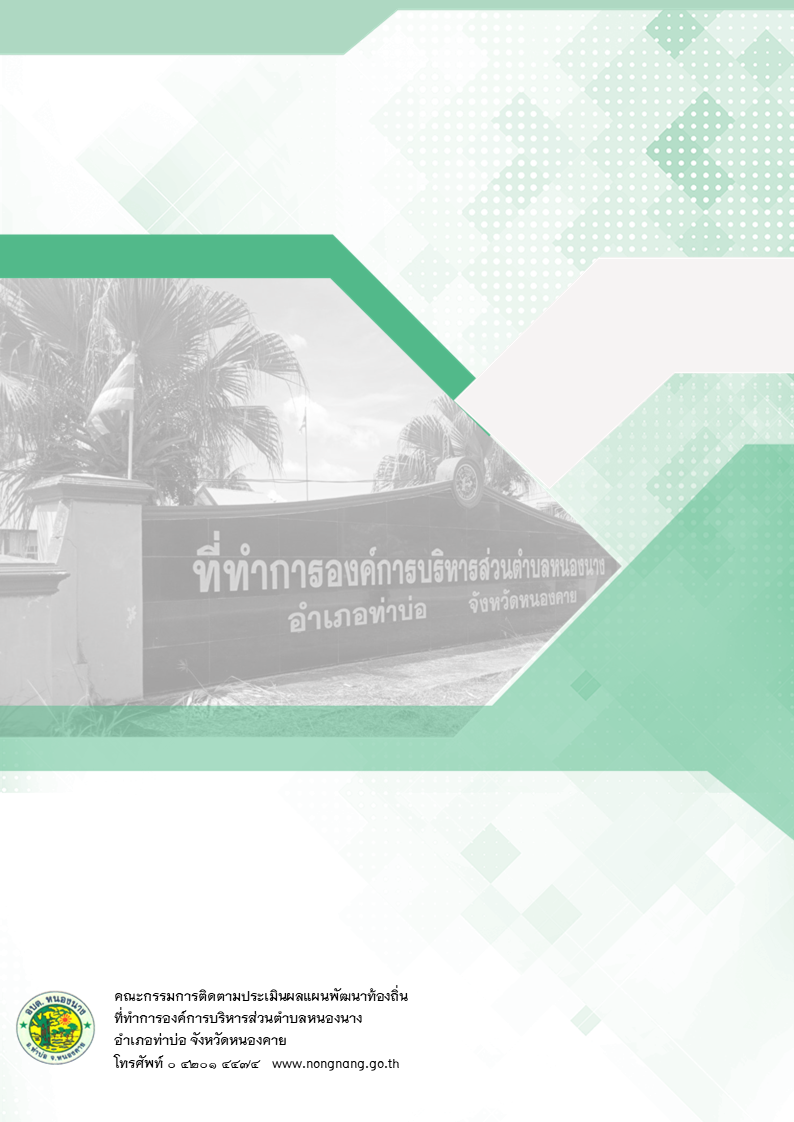 แบบที่ 3/1  การกำกับการจัดทำแผนยุทธศาสตร์ขององค์การบริหารส่วนตำบลหนองนางประเด็นการประเมินมีการดำเนินงานไม่มีการดำเนินงานส่วนที่ 1  คณะกรรมการพัฒนาท้องถิ่น1.   มีการจัดตั้งคณะกรรมการพัฒนาท้องถิ่นเพื่อจัดทำแผนพัฒนาท้องถิ่น2.   มีการจัดประชุมคณะกรรมการพัฒนาท้องถิ่นเพี่อจัดทำแผนพัฒนาท้องถิ่น3.   มีการจัดประชุมอย่างต่อเนื่องสม่ำเสมอ4.   มีการจัดตั้งคณะกรรมการสนับสนุนการจัดทำแผนพัฒนาท้องถิ่น5.   มีการจัดประชุมคณะกรรมการสนับสนุนการจัดทำแผนพัฒนาท้องถิ่น6.   มีคณะกรรมการพัฒนาท้องถิ่นและประชาคมท้องถิ่นพิจารณาร่างแผนยุทธศาสตร์การพัฒนาส่วนที่ 2  การจัดทำแผนการพัฒนาท้องถิ่น7.   มีการรวบรวมข้อมูลและปัญหาสำคัญของท้องถิ่นมาจัดทำฐานข้อมูล8.   มีการเปิดโอกาสให้ประชาชนเข้ามามีส่วนร่วมในการจัดทำแผน9.   มีการวิเคราะห์ศักยภาพของท้องถิ่น (SWOT) เพื่อประเมินสถานภาพการพัฒนาท้องถิ่น10. มีการกำหนดวิสัยทัศน์และภารกิจหลักการพัฒนาท้องถิ่นที่สอดคล้องกับ     ยุทธศาสตร์จังหวัด  11. มีการกำหนดจุดมุ่งหมายเพื่อการพัฒนาที่ยั่งยืน12. มีการกำหนดเป้าหมายการพัฒนาท้องถิ่น13. มีการกำหนดยุทธศาสตร์การพัฒนาและแนวทางการพัฒนา14. มีการกำหนดยุทธศาสตร์ที่สอดคล้องกับยุทธศาสตร์ของจังหวัด15. มีการอนุมัติและประกาศใช้แผนยุทธศาสตร์การพัฒนา16. มีการจัดทำบัญชีกลุ่มโครงการในแผนยุทธศาสตร์17. มีการกำหนดรูปแบบการติดตามประเมินผลแผนยุทธศาสตร์ประเด็นการพิจารณารายละเอียดหลักเกณฑ์คะแนนเต็มคะแนนที่ได้1.ข้อมูลสภาพทั่วไปและข้อมูลพื้นฐานขององค์กรปกครองสวนท้องถิ่นควรประกอบด้วยข้อมูลดังนี้  
(1) ข้อมูลเกี่ยวกับด้านกายภาพ เช่น ที่ตั้งของหมู่บ้าน/ชุมชน/ตำบล ลักษณะภูมิประเทศ ลักษณะภูมิอากาศ ลักษณะของดิน ลักษณะของแหล่งน้ำ ลักษณะของไม้/ป่าไม้ฯลฯด้านการเมือง/การปกครอง เช่น เขตการปกครอง การเลือกตั้ง ฯลฯ20 
 (3)31.ข้อมูลสภาพทั่วไปและข้อมูลพื้นฐานขององค์กรปกครองสวนท้องถิ่น(2) ข้อมูลเกี่ยวกับด้านการเมือง/การปกครอง เช่น เขตการปกครอง การเลือกตั้ง ฯลฯ ประชากร เช่น ข้อมูลจำนวนประชากร และช่วงอายุและจำนวนประชากร ฯลฯ(2)21.ข้อมูลสภาพทั่วไปและข้อมูลพื้นฐานขององค์กรปกครองสวนท้องถิ่น(3) ข้อมูลเกี่ยวกับสภาพทางสังคม เช่น การศึกษา สาธารณสุข อาชญากรรม ยาเสพติด การสังคมสงเคราะห์ ฯลฯ(2)21.ข้อมูลสภาพทั่วไปและข้อมูลพื้นฐานขององค์กรปกครองสวนท้องถิ่น(4) ข้อมูลเกี่ยวกับระบบบริการพื้นฐาน เช่น การคมนาคมขนส่ง การไฟฟ้า ประปา โทรศัพท์ ฯลฯ(2)21.ข้อมูลสภาพทั่วไปและข้อมูลพื้นฐานขององค์กรปกครองสวนท้องถิ่น(5) ข้อมูลเกี่ยวกับระบบเศรษฐกิจ เช่น การเกษตร การประมง การปศุสัตว์ การบริการ การท่องเที่ยว อุตสาหกรรม การพาณิชย์/กลุ่มอาชีพ แรงงาน ฯลฯ(2)21.ข้อมูลสภาพทั่วไปและข้อมูลพื้นฐานขององค์กรปกครองสวนท้องถิ่น(6) ข้อมูลเกี่ยวกับศาสนา ประเพณี วัฒนธรรม เช่น การนับถือศาสนา ประเพณีและงานประจำปี ภูมิปัญญาท้องถิ่น ภาษาถิ่น สินค้าพื้นเมืองและของที่ระลึก ฯลฯ และอื่นๆ (2)21.ข้อมูลสภาพทั่วไปและข้อมูลพื้นฐานขององค์กรปกครองสวนท้องถิ่น(7) ข้อมูลเกี่ยวกับทรัพยากรธรรมชาติ เช่น น้ำ ป่าไม้ ภูเขา คุณภาพของทรัพยากรธรรมชาติ ฯลฯ(2)21.ข้อมูลสภาพทั่วไปและข้อมูลพื้นฐานขององค์กรปกครองสวนท้องถิ่น(8) การสำรวจและจัดเก็บข้อมูลเพื่อการจัดทำแผนพัฒนาท้องถิ่นหรือการใช้ข้อมูล จปฐ.(2)11.ข้อมูลสภาพทั่วไปและข้อมูลพื้นฐานขององค์กรปกครองสวนท้องถิ่น(9) การประชุมประชาคมท้องถิ่น รูปแบบ วิธีการ และการดำเนินการประชุมประชาคมท้องถิ่น โดยใช้กระบวนร่วมคิด ร่วมทำ ร่วมตัดสินใจ ร่วมตรวจสอบ ร่วมรับประโยชน์ ร่วมแก้ปัญหา ปรึกษาหารือ แลกเปลี่ยนเรียนรู้ เพื่อแก้ปัญหาสำหรับการพัฒนาท้องถิ่นตามอำนาจหน้าที่ขององค์กรปกครองส่วนท้องถิ่น(3)3ประเด็นการพิจารณารายละเอียดหลักเกณฑ์คะแนนเต็มคะแนนที่ได้2.การวิเคราะห์สภาวการณ์และศักยภาพควรประกอบด้วยข้อมูลดังนี้(1) การวิเคราะห์ที่ครอบคลุมความเชื่อโยง ความสอดคล้องยุทธศาสตร์จังหวัด ยุทธศาสตร์การพัฒนาองค์กรปกครองส่วนท้องถิ่นในเขตจังหวัด ยุทธศาสตร์ขององค์การปกครองส่วนท้องถิ่น นโยบายของผู้บริหารท้องถิ่น รวมถึงความเชื่อมโยงแผนยุทธศาสตร์ชาติ 20 ปี แผนพัฒนาเศรษฐกิจและสังคมแห่งชาติ และ Thailand 4.0(15)(3)32.การวิเคราะห์สภาวการณ์และศักยภาพ(2) การวิเคราะห์การใช้ผังเมืองรวมหรือผังเมืองเฉพาะและการบังคับใช้ผลการบังคับใช้ สภาพการณ์ที่เกิดขึ้นต่อการพัฒนาท้องถิ่น(3)32.การวิเคราะห์สภาวการณ์และศักยภาพ(3) การวิเคราะห์ทางสังคม เช่น ด้านแรงงาน การศึกษา สาธารณสุข ความยากจน อาชยากรรม ปัญหายาเสพติด เทคโนโลยี จารีตประเพณี วัฒนธรรม ภูมิปัญญาท้องถิ่น
เป็นต้น(3)32.การวิเคราะห์สภาวการณ์และศักยภาพ(4) การวิเคราะห์ทางเศรษฐกิจ ข้อมูลด้านรายได้ครัวเรือน
การส่งเสริมอาชีพ กลุ่มทางสังคม การพัฒนาอาชีพและ
กลุ่มต่างๆ สภาพทางเศรษฐกิจและความเป็นอยู่ทั่วไป เป็นต้น(2)22.การวิเคราะห์สภาวการณ์และศักยภาพ(5) การวิเคราะห์สิ่งแวดล้อม พื้นที่สีเขียว ธรรมชาติต่างๆ
ทางภูมิศาสตร์ กระบวนการหรือสิ่งที่เกิดขึ้น การประดิษฐ์
ที่มีผลต่อสิ่งแวดล้อมและการพัฒนา(2)22.การวิเคราะห์สภาวการณ์และศักยภาพ(6) ผลการวิเคราะห์ศักยภาพเพื่อประเมินสถานภาพการพัฒนาในปัจจุบันและโอกาสการพัฒนาในอนาคตของท้องถิ่น ด้วยเทคนิค SWOT Analysis ที่อาจส่งผลต่อการดำเนินงานได้แก่ S-strength(จุดแข็ง) W-Weakness(จุดอ่อน)O-Opportunity (โอกาส) และ 
T-Threat (อุปสรรค)(2)23. ยุทธศาสตร์3.1ยุทธศาสตร์ขององค์กรปกครองส่วนท้องถิ่นควรประกอบด้วยข้อมูลดังนี้สอดคล้องกับสภาพสังคม เศรษฐกิจ สิ่งแวดล้อมของท้องถิ่น ประเด็นปัญหาการพัฒนาและแนวทางการพัฒนาที่สอดคล้องกับยุทธศาสตร์ขององค์กรปกครองส่วนท้องถิ่น และเชื่อมโยงหลักประชารัฐ แผนยุทธศาสตร์ชาติ 20 ปี และแผนพัฒนาเศรษฐกิจและสังคมแห่งชาติ และ Thailand 4.0 65(10)10ประเด็นการพิจารณารายละเอียดหลักเกณฑ์คะแนนเต็มคะแนนที่ได้3.2 ยุทธศาสตร์ขององค์กรปกครองส่วนท้องถิ่นในเขตจังหวัดสอดคล้องและเชื่อมโยงกับสภาพสังคม เศรษฐกิจ สิ่งแวดล้อมของท้องถิ่น และยุทธศาสตร์จังหวัด และเชื่อมโยงหลักประชารัฐ แผนยุทธศาสตร์ชาติ 20 ปี แผนพัฒนาเศรษฐกิจและสังคมแห่งชาติ และ Thailand 4.0(10)103.3 ยุทธศาสตร์จังหวัด สอดคล้องกับยุทธศาสตร์พัฒนากลุ่มจังหวัด ยุทธศาสตร์พัฒนาภาค แผนพัฒนาเศรษฐกิจและสังคมแห่งชาติ แผนการบริหารราชการแผ่นดิน นโยบาย/ยุทธศาสตร์ คสช. และนโยบายรัฐบาลหลักประชารัฐ แผนยุทธศาสตร์ชาติ 20 ปี และ Thailand 4.0(10)93.4 วิสัยทัศน์วิสัยทัศน์ ซึ่งมีลักษณะแสดงสถานภาพที่องค์กรปกครองส่วนท้องถิ่นต้องการจะเป็นหรือบรรลุถึงอนาคตอย่างชัดเจน สอดคล้องกับโอกาสและศักยภาพที่เป็นลักษณะเฉพาะขององค์กรปกครองส่วนท้องถิ่น และสัมพันธ์กับโครงการพัฒนาท้องถิ่น(5)53.5 กลยุทธ์แสดงให้เห็นช่องทาง วิธีการ ภารกิจหรือสิ่งที่ต้องทำตามอำนาจหน้าที่ขององค์กรปกครองส่วนท้องถิ่นที่จะนำไปสู่การบรรลุวิสัยทัศน์หรือแสดงให้เห็นถึงความชัดเจนในสิ่งที่จะดำเนินการให้บรรลุวิสัยทัศน์นั้น(5)43.6 เป้าประสงค์ของแต่ละประเด็นกลยุทธ์เป้าประสงค์ของแต่ละประเด็นกลยุทธ์มีความสอดคล้องและสนับสนุนต่อกลยุทธ์ที่จะเกิดขึ้น มุ่งหมายสิ่งหนึ่งสิ่งใดที่ชัดเจน(5)43.7 จุดยืนทางยุทธศาสตร์(Positioning)ความมุ่งมั่นอันแน่วแน่ในการวางแผนพัฒนาท้องถิ่น เพื่อให้บรรลุวิสัยทัศน์ขององค์กรปกครองส่วนท้องถิ่น ซึ่งเกิดจากศักยภาพของพื้นที่จริง ที่จะนำไปสู่ผลสำเร็จทางยุทธศาสตร์(5)53.8 แผนงานแผนงานหรือจุดมุ่งหมายเพื่อการพัฒนาในอนาคต กำหนดจุดมุ่งหมายในเรื่องใดเรื่องหนึ่งหรือแผนงานที่เกิดจากเป้าประสงค์ ตัวชี้วัด ค่าเป้าหมาย กลยุทธ์จุดยืนทางยุทธศาสตร์และยุทธศาสตร์ขององค์กรปกครองส่วนท้องถิ่นที่มีความชัดเจน นำไปสู่การจัดทำโครงการพัฒนาท้องถิ่นในแผนพัฒนาท้องถิ่นโดยระบุแผนงานและความเชื่อมโยดังกล่าว(5)53.9 ความเชื่อมโยงของยุทธศาสตร์ในภาพรวมความเชื่องโยงองค์รวมที่จะนำไปสู่การพัฒนาท้องถิ่นที่เกิดผลผลิต/โครงการจากแผนยุทธศาสตร์ชาติ 20 ปี แผนพัฒนาเศรษฐกิจและสังคมแห่งชาติ ฉบับที่ 12 Thailand 4.0 แผนพัฒนาภาค/แผนพัฒนากลุ่มจังหวัด/แผนพัฒนาจังหวัด ยุทธศาสตร์การพัฒนาขององค์กรปกครองส่วนท้องถิ่นในเขตจังหวัดขององค์กรปกครองส่วนท้องถิ่น(5)53.10 ผลผลิต/โครงการ  ผลผลิต/โครงการ เป็นผลผลิตที่เป็นชุดหรือเป็นโครงการที่เป็นชุด กลุ่มหรืออันหนึ่งอันเดียวกัน ลักษณะเดียวกัน เป็นต้น เพื่อนำไปสู่การจัดทำโครงการเพื่อพัฒนาท้องถิ่นในแผนพัฒนาท้องถิ่นสี่ปีอย่างถูกต้องและครบถ้วน(5)5รวมคะแนนรวมคะแนน10096ประเด็นการพิจารณารายละเอียดหลักเกณฑ์คะแนนเต็มคะแนนที่ได้1. การสรุปสถานการณ์การพัฒนาเป็นการวิเคราะห์กรอบการจัดทำยุทธศาสตร์ขององค์กรปกครองส่วนท้องถิ่น (ใช้ในการวิเคราะห์ SWOT Analysis/Gloal Demand และ Trend ปัจจัยและสถานการณ์การเปลี่ยนแปลงที่มีผลต่อการพัฒนา อย่างน้อยต้องประกอบด้วย การวิเคราะห์ศักยภาพด้านเศรษฐกิจ,ด้านสังคม,ด้านทรัพยากรธรรมชาติและสิ่งแวดล้อม)(10)92. การประเมินผลการนำแผนพัฒนาท้องถิ่นไปปฏิบัติในเชิงปริมาณ1) การควบคุมที่มีการใช้ตัวเลขต่างๆ เพื่อนำมาใช้วัดผลในเชิงปริมาณ เช่น การวัดจำนวนโครงการ กิจกรรม งานต่างๆ ก็คือผลผลิตนั่งเองว่าเป็นไปตามที่ตั้งเป้าหมายเอาไว้หรือไม่ จำนวนที่ดำเนินการจริงตามที่ได้กำหนดไว้เท่าไร จำนวนที่ไม่ได้ดำเนินการจริงตามที่กำหนดไว้เท่าไร สามารถอธิบายได้ตามหลักประสิทธิภาพ (Efficiency) ของการพัฒนาท้องถิ่นตามอำนาจหน้าที่ที่ได้กำหนดไว้2) วิเคราะห์ผลกระทบ/สิ่งกระทบ (Impact) โครงการที่ดำเนินการในเชิงปริมาณ (Quantitative)(10)93. การประเมินผลการนำแผนพัฒนาท้องถิ่นไปปฏิบัติในเชิงคุณภาพ1) การประเมินประสิทธิผลของแผนพัฒนาท้องถิ่นในเชิงคุณภาพคือการนำเอาเทคนิคต่างๆมาใช้เพื่อวัดว่าภารกิจ โครงการ กิจกรรมงานต่างๆ ที่ดำเนินการในพื้นที่นั้น ตรงต่อความต้องการของประชาชนหรือไม่และเป็นไปตามอำนาจหน้าที่หรือไม่ ประชาชนพึงพอใจหรือไม่ สิ่งของ วัสดุ ครุภัณฑ์ การดำเนินการต่างๆ มีสภาพหรือลักษณะถูกต้อง คงทน ถาวร สามารถใช้การได้ตามวัตถุประสงค์หรือไม่ ซึ่งเป็นไปตามหลักประสิทธิผล (Effectiveness) ผลการปฏิบัติราชการที่บรรลุวัตถุประสงค์และเป้าหมายของแผนการปฏิบัติราชการตามที่ได้รับงบประมาณมาดำเนินการ รวมถึงสามารถเทียบเคียงกับส่วนราชการหรือหน่วยงาน
2) วิเคราะห์ผลกระทบ/สิ่งกระทบ (Impact) โครงการที่ดำเนินการ
ในเชิงปริมาณ (Quantitative)(10)94. แผนงานและยุทธศาสตร์การพัฒนา1) วิเคราะห์แผนงาน งาน ที่เกิดจากด้านต่าง ๆ มีความสอดคล้องกับยุทธศาสตร์ขององค์กรปกครองส่วนท้องถิ่นในมิติต่างๆ จนนำไปสู่การจัดทำโครงการพัฒนาท้องถิ่น โดยใช้ SWOT Analysis/Demand (Demand Analysis)/Gloal Demand /Trend หรือหลักการบูรณาการ (Integration) 
กับองค์กรปกครองส่วนท้องถิ่นที่มีพื้นที่ติดต่อกัน 
2) วิเคราะห์แผนงาน งาน ที่เกิดจากด้านต่างที่สอดคล้องกับการแก้ไขปัญหาความยากจน หลักประชารัฐ(10)9ประเด็นการพิจารณารายละเอียดหลักเกณฑ์คะแนนเต็มคะแนนที่ได้5. โครงการพัฒนา5.1 ความชัดเจนของชื่อโครงการควรประกอบด้วยข้อมูลดังนี้
เป็นโครงการที่มีวัตถุประสงค์สนองต่อแผนยุทธศาสตร์การพัฒนาขององค์กรปกครองส่วนท้องถิ่นและดำเนินการเพื่อให้การพัฒนาบรรลุตามวิสัยทัศน์ขององค์กรปกครองส่วนท้องถิ่นที่กำหนดไว้ ซื่อโครงการมีความชัดเจน มุ่งไปเรื่องใดเรื่องหนึ่ง อ่านแล้วเข้าใจได้ว่าจะพัฒนาอะไรในอนาคต60
(5)
45.2 กำหนดวัตถุประสงค์สอดคล้องกับโครงการมีวัตถุประสงค์ชัดเจน (clearobjective) โครงการต้องกำหนดวัตถุประสงค์สอดคล้องกับความเป็นมาของโครงการ สอดคล้องกับหลักการและเหตุผล วิธีการดำเนินการต้องสอดคล้องกับวัตถุประสงค์ 
มีความเป็นไปได้ชัดเจนมีลักษณะเฉพาะเจาะจง(5)55.3 เป้าหมาย (ผลผลิตของโครงการ) มีความชัดเจนนำไปสู่การตั้งงบประมาณได้ถูกต้องสภาพที่อยากให้เกิดขึ้นในอนาคตเป็นทิศทางที่ต้องไปให้ถึง เป้าหมายจะต้องชัดเจน สามารถระบุจำนวนเท่าไร กลุ่มเป้าหมายคืออะไร มีผลผลิตอย่างไร กลุ่มเป้าหมาย พื้นที่ดำเนินงาน และระยะเวลาดำเนินงาน อธิบายให้ชัดเจนว่าโครงการนี้จะทำที่ไหน เริ่มต้นในช่วงเวลาใดและจบลงเมื่อไร ใครคือกลุ่มเป้าหมายของโครงการ หากกลุ่มเป้าหมายมีหลายกลุ่มให้บอกให้ชัดเจนใครคือกลุ่มเป้าหมายหลัก ใครคือกลุ่มเป้าหมายรอง(5)45.4 โครงการมีความสอดคล้องกับแผนยุทธศาสตร์ 20 ปีโครงการสอดคลองกับ (1) ความมั่นคง (2) การสร้างความสามารถในการแข่งขัน (3) การพัฒนาและเสริมสร้างศักยภาพคน (4) การสร้างโอกาสความเสมอภาคและเท่าเทียมกันทางสังคม (5) การสร้างการเติบโตบนคุณภาพชีวิตที่เป็นมิตรต่อสิ่งแวดล้อม (6) การปรับสมดุลและพัฒนาระบบการบริหารจัดการภาครัฐ เพื่อให้เกิดความมั่นคง มั่งคั่งยั่งยืน(5)55.5เป้าหมาย (ผลผลิตของโครงการ) มีความสอดคล้องกับแผนพัฒนาเศรษฐกิจและสังคมแห่งชาติโครงการสอดคลองกับแผนพัฒนาเศรษฐกิจและสังคมแห่งชาติ
ฉบับที่ 12 โดย (1) ยึดหลักปรัชญาของเศรษฐกิจพอเพียง (2) ยึดคนเป็นศูนย์กลางพัฒนา (3) ยึดวิสัยทัศน์ภายใต้ยุทธศาสตร์ชาติ 20 ปี 
(4) ยึดเป้าหมายอนาคตประเทศไทย 2574 (5) ยึดหลักการนำไปสู่การปฏิบัติให้เกิดผลสัมฤทธิ์อย่างจริงจังใน 5 ปีที่ต่อยอดไปสู่ผลสัมฤทธิ์ที่เป็นเป้าหมายระยะยาว ภายใต้แนวทางการพัฒนา (1) การยกระดับศักยภาพการแข่งขันและการหลุดพ้นกับดักรายได้ปานกลางสู่รายได้สูง (2) การพัฒนาศักยภาพคนตามช่วงวัยและการปฏิรูประบบเพื่อสร้างสังคมสูงวัยอย่างมีคุณภาพ (3) การลดความเหลื่อมล้ำทางสังคม
(4) การรองรับการเชื่อมโยงภูมิภาคและความเป็นเมือง (5) การสร้างความเจริญเติบโตทางเศรษฐกิจและสังคมอย่างเป็นมิตรกับสิ่งแวดล้อม (6) การบริหารราชการแผ่นดินที่มีประสิทธิภาพ(5)5ประเด็นการพิจารณารายละเอียดหลักเกณฑ์คะแนนเต็มคะแนนที่ได้5.6 โครงการมีความสอดคล้องกับ Thailand 4.0โครงการมีลักษณะหรือสอดคล้องกับการปรับเปลี่ยนโครงสร้างเศรษฐกิจไปสู่ Value –Based Economy หรือเศรษฐกิจที่ขับเคลื่อนด้วยนวัตกรรมทำน้อย ได้มาก เช่น (1) เปลี่ยนจากการผลิตสินค้าโภคภัณฑ์ไปสู่สินค้าเชิงนวัตกรรม (2) เปลี่ยนจากการขับเคลื่อนประเทศไทยด้วยภาคอุตสาหกรรมไปสู่การขับเคลื่อนด้วยเทคโนโลยี ความคิดสร้างสรรค์และนวัตกรรม (3) เปลี่ยนจากการเน้นภาคการผลิตสินค้าไปสู้การเน้นภาคบริการมากขึ้น รวมถึงโครงการที่เติมเต็มด้วยวิทยาการ ความคิดสร้างสรรค์ นวัตกรรม วิทยาศาสตร์ เทคโนโลยี และการวิจัยและพัฒนาแล้วต่อยอดความได้เปรียบเชิงเปรียบเทียบ เช่น ด้านการเกษตร เทคโนโลยีชีวภาพ สาธารณสุข วัฒนธรรม ฯลฯ(5)55.7 โครงการสอดคล้องกับยุทธศาสตร์จังหวัดโครงการพัฒนาท้องถิ่นมีความสอดคล้องกับห้วยระยะเวลาของแผนพัฒนาจังหวัดที่กำหนดขึ้น เพื่อขับเคลื่อนการพัฒนาท้องถิ่นเสมือนหนึ่งการขับเคลื่อนการพัฒนาจังหวัด ซึ่งไม่สามารถแยกส่วนใดส่วนหนึ่งออกจากกันได้ นอกจากนี้โครงการพัฒนาท้องถิ่นต้องเป็นโครงการเชื่อมต่อหรือเดินทางไปด้วยกันกับยุทธศาสตร์จังหวัดที่ได้กำหนดขึ้นที่เป็นปัจจุบัน(5)55.8 โครงการแก้ปัญหาความยากจนหรือการเสริมสร้างให้ประเทศชาติมั่นคง มั่นคั่ง ยั่งยืน ภายใต้หลักประชารัฐเป็นโครงการที่ดำเนินการภายใต้พื้นฐานความพอเพียงที่ประชาชนดำเนินการเองหรือร่วมดำเนินการ เป็นโครงการที่ประชาชนต้องการเพื่อให้เกิดความยั่งยืน ซึ่งมีลักษณะที่จะให้ท้องถิ่นมีความมั่นคง มั่งคั่ง ยั่งยืน เป็นท้องถิ่นที่พัฒนาแล้วด้วยการพัฒนาตามปรัชญาของเศรษฐกิจพอเพียง(5)55.9 งบประมาณมีความสอดคล้องกับเป้าหมาย (ผลผลิตของโครงการ)งบประมาณโครงการพัฒนาจะต้องคำนึงถึงหลักสำคัญ 5 ประการในการจัดทำโครงการได้แก่ (1) ความประหยัด (Economy) (2) ความมีประสิทธิภาพ (Efficiency) (3) ความมีประสิทธิผล (Effectiveness) (4) ความเหลื่อมล้ำในการพัฒนาท้องถิ่น นำไปสู่ความยุติธรรม (Equity) (5) ความโปร่งใส (Transparency)(5)45.10 มีการประมาณการาคาถูกต้องตามหลักวิธีการงบประมาณการประมาณการราคาเพื่อการพัฒนาต้องให้สอดคล้องกับโครงการถูกต้องตามหลักวิชาการทางช่าง หลักของราคากลาง ราคากลางท้องถิ่น มีความโปร่งใสในการกำหนดราคาและตรวจสอบได้ในเชิงประจักษ์(5)5ประเด็นการพิจารณารายละเอียดหลักเกณฑ์คะแนนเต็มคะแนนที่ได้5.11 มีการกำหนดตัวชีวัด (KPI) และสอดคล้องกับวัตถุประสงค์และผลที่คาดว่าจะได้รับมีการกำหนดดัชนีชี้วัดผลงาน (Ker performance Indicator : KPI)
ที่สามารถวัดได้ ใช้บอกประสิทธิผล ใช้บอกประสิทธิภาพ ได้ เช่น การกำหนดความพึงพอใจ การกำหนดร้อยละ การกำหนดอันเกิดจากผลของวัตถุประสงค์ที่เกิดขึ้น สิ่งที่ได้รับ (การคาดการณ์ ความว่าจะได้รับ)(5)45.12  ผลที่คาดว่าจะได้รับสอดคล้องกับวัตถุประสงค์ผลที่ได้รับเป็นสิ่งที่เกิดขึ้นได้จริงจากการดำเนินการตามโครงการพัฒนาซึ่งสอดคล้องกับวัตถุประสงค์ที่ตั้งไว้ การได้ผลหรือผลที่เกิดขึ้นจะต้องเท่ากับวัตถุประสงค์หรือมากกว่าวัตถุประสงค์ซึ่งการเขียนวัตถุประสงค์ควรคำนึงถึง (1) มีความเป็นไปได้และมีความเฉพาะเจาะจงในการดำเนินงานตามโครงการ (2) วัดและประเมินผลระดับของความสำเร็จได้ (3) ระบุสิ่งที่ต้องการดำเนินงานอย่างชัดเจนและเฉพาะเจาะจงมากที่สุดและสามารถปฏิบัติได้ (4) เป็นเหตุเป็นผล สอดคลองกับความเป็นจริง (5) ส่งผลต่อการบ่งบอกเวลาได้(5)5รวมคะแนนรวมคะแนน10092ยุทธศาสตร์2561256125622562256325632564256425652565ยุทธศาสตร์จำนวนงบประมาณจำนวนงบประมาณจำนวนงบประมาณจำนวนงบประมาณจำนวนงบประมาณ1.การพัฒนาด้านโครงสร้างพื้นฐาน15091,884,000241175,994,000243176,704,000275197,387,000397276,726,0002.การพัฒนาด้านสร้างความเข้มแข็งของ ประชาชน ชุมชน และสังคม191,935,0008914,519,2609615,409,26012421,335,26012121,169,2603.การส่งเสริมด้านการรักษาทรัพยากรธรรมชาติและสิ่งแวดล้อม00102,210,000102,210,000102,210,000112,510,0004.การส่งเสริมสุขอนามัย คุณภาพชีวิต ของประชาชนและสังคมที่เข้มแข็ง270,0006432,0008732,000141,337,000172,337,0005.การพัฒนาด้านการพัฒนาองค์กร4140,000141,847,000141,847,000151,947,000151,947,000รวม17594,029,000360195,002,260371196,902,260438224,216,260561304,689,260ยุทธศาสตร์โครงการงบประมาณ
ตามข้อบัญญัติ1.การพัฒนาด้านโครงสร้างพื้นฐาน163,081,000.002.การพัฒนาด้านสร้างความเข้มแข็งของ ประชาชน ชุมชน และสังคม282,768,825.003.การส่งเสริมด้านการรักษาทรัพยากรธรรมชาติและสิ่งแวดล้อม340,000.004.การส่งเสริมสุขอนามัย คุณภาพชีวิต ของประชาชนและสังคมที่เข้มแข็ง9525,000.005.การพัฒนาด้านการพัฒนาองค์กร00.00รวม566,414,825.00ที่โครงการผลการดำเนินงานผลการดำเนินงานผลการดำเนินงานงบประมาณงบประมาณที่โครงการดำเนินการเสร็จแล้วอยู่ระหว่างดำเนินการไม่ได้ดำเนินการงบประมาณตามข้อบัญญัติงบประมาณที่เบิกจ่ายไปแล้ว/ผูกพันลงนามสัญญา1โครงการขยายเขตไฟฟ้าไปวัดเชียงขวัญ หมู่ที่ 3--150,000149,746.852โครงการก่อสร้างเมรุเผาศพป่าช้าบ้านนาดุ หมู่ที่ 4 บ.นาดุ-500,000500,0003โครงการก่อสร้างเมรุเผาศพ วัดราช หมู่ที่ 7 บ.ราษฎร์สามัคคี-500,000500,0004ขยายเขตไฟฟ้าแรงสูงแรงต่ำพร้อมหม้อแปลง เส้นทางหนองนาง - บ้านตอแก หมู่ที่ 8--150,000148,233.255โครงการก่อสร้างรางระบายน้ำ ภายในหมู่บ้าน หมู่ที่ 1 บ.นาน้ำพาย-332,000-6โครงการก่อสร้างถนน ค.ส.ล. เส้นสี่แยกไปป่าช้า หมู่ที่ 6 บ.สมสร้าง--400,000394,0007โครงการก่อสร้างถนน ค.ส.ล. ซอยบ้านนายโยธิน น้อยยะ หมู่ที่ 9 บ.โนนสดใส--399,000388,000ที่โครงการผลการดำเนินงานผลการดำเนินงานผลการดำเนินงานงบประมาณงบประมาณที่โครงการดำเนินการเสร็จแล้วอยู่ระหว่างดำเนินการไม่ได้ดำเนินการงบประมาณที่อนุมัติงบประมาณที่เบิกจ่ายไปแล้ว/ผูกพันลงนามสัญญา8โครงการก่อสร้างถนนคอนกรีตเสริมเหล็กจากที่นานางบุญปราง พรมมา ถึงบ้านนายสกุลชัย แผ้วชมภู หมู่ที่ 10 บ้านคำป่าก้าว (นค.ถ 118-19)--400,000(โอนลด)-9ก่อสร้างรางระบายน้ำแบบมีฝาปิดภายในหมู่บ้าน หมู่ที่ 8--100,000100,00010โครงการขยายเขตไฟฟ้าและหม้อแปลงพร้อมสายดับเส้นทางไปวัดป่าดงกลาง และป่าช้าบ้านนาดง หมู่ที่ 2--150000149,682.5111ขยายเขตไฟฟ้าแรงต่ำสู่พื้นที่การเกษตรเส้นหลังวัด หมู่ที่ 5--150,000149,403.8312ก่อสร้างถนนคอนกรีตเสริมเหล็กเส้นป่าช้าบ้านดงนาคำ หมู่ที่ 5--150,000(โอนลด)-13ก่อสร้างรางระบายน้ำ คสล. เส้นทางสี่แยกถึงบ้านพ่อคำมิ่ง หมู่ที่ 2--100,000100,00014โครงการซ่อมแซมถนนลูกรังเพื่อการเกษตร หมู่ที่ 3 เส้นทางจากฟาร์มหมูไปทางนานายสันติ--100,000100,00015โครงการปรับปรุงภูมิทัศน์บริเวณศูนย์พัฒนาเด็กเล็กนาน้ำพาย--166,000(โอนลด)150,000-16โครงการปรับปรุงภูมิทัศน์บริเวณศูนย์พัฒนาเด็กเล็กสุวรรณภูมิ--184,000(โอนลด)150,000-17ค่าชดเชยสัญญาแบบปรับราคาได้ (ค่า K)--125,000-18เงินอุดหนุนส่วนราชการ--1,243,200(โอนเพิ่ม)117,0001,358,70019โครงการสนับสนุนค่าใช้จ่ายการบริหารสถานศึกษา (อาหารกลางวัน)--282,975275,65020โครงการส่งเสริมคุณธรรมจริยธรรมนักเรียน--10,00010,00021โครงการค่ายวิชาการ--10,00010,00022อุดหนุนการแข่งขันกีฬานักเรียนเครื่อข่ายสถานศึกษาที่ 7 (ท่าบ่อ 2)--20,00023อุดหนุนคณะกรรมการหมู่บ้านสำหรับการดำเนินงานตามแนวทางโครงการพระราชดำริด้านสาธารณสุข--200,000-24อุดหนุนกิ่งกาชาดอำเภอท่าบ่อ--10,000-25อุดหนุนเหล่ากาชาดจังหวัดหนองคาย--10,000-26ค่าใช้จ่ายในการเลือกตั้งสมาชิกสภาองค์การบริหารส่วนตำบลและนายกองค์การบริหารส่วนตำบล--300,000270,116.45ที่โครงการผลการดำเนินงานผลการดำเนินงานผลการดำเนินงานงบประมาณงบประมาณที่โครงการดำเนินการเสร็จแล้วอยู่ระหว่างดำเนินการไม่ได้ดำเนินการงบประมาณที่อนุมัติงบประมาณที่เบิกจ่ายไปแล้ว/ผูกพันลงนามสัญญา27โครงการวันคล้ายวันพระบรมราชสมภพของ พระบาทสมเด็จพระบรมชนกาธิเบศร มหาภูมิพลอดุลยเดชมหาราช บรมนาถบพิตร (วันชาติและวันพ่อแห่งชาติ)--10,0004,90028โครงการปกป้องและเชิดชูสถาบันพระมหากษัตริย์--50,00015,86029โครงการวันเฉลิมพระชนมพรรษา สมเด็จพระนางเจ้าสิริกิติ์พระบรมราชินีนาถ พระบรมราชชนนีพันปีหลวงและวันแม่แห่งชาติ (12 สิงหาคม)--(โอนลด)10,000-30โครงการวันเฉลิมพระชนมพรรษา สมเด็จพระนางเจ้าสุทิดา พัชรสุธาพิมลลักษณ พระบรมราชินี 
(3 มิถุนายน)--
(โอนลด)20,000
-31โครงการวันเฉลิมพระชนมพรรษาสมเด็จพระเจ้าอยู่หัว มหาวชิราลงกรณ บดินทรเทพยวรางกูร 
(28 กรกฎาคม)--
(โอนลด)20,000
-32โครงการวันคล้ายวันสวรรคตของพระบาทสมเด็จพระบรมชนกาธิเบศร มหาภูมิพลอดุลยเดชมหาราช บรมนาถบพิตร (13 ตุลาคม) --
(โอนลด)10,000
-33โครงการประเพณีลอยกระทง--100,000-34โครงการแข่งขันกีฬาเยาวชนต้านยาเสพติด--150,000149,52035โครงการจัดซื้อวัสดุอุปกรณ์กีฬาให้กับชุมชนตำบลหนองนาง--70,00069,54436โครงการส่งเสริมชมรมผู้พิการตำบลหนองนาง--10,000-37โครงการส่งเสริมสภาเด็กและเยาวชนตำบลหนองนาง--20,000-38โครงการจัดกิจกรรมกตัญญูผู้สูงอายุ--40,000-39โครงการอบรม สัมมนา ทัศนศึกษาดูงานเพื่อเพิ่มประสิทธิภาพการให้บริการของเจ้าหน้าที่ ส อบต.
ผู้นำชมชน อสม.กลุ่มอาชีพ,หัวหน้าส่วนราชการและคณะกรรมการหมู่บ้าน นักเรียน ประชาชนในตำบล--
(โอนลด)200,000-40โครงการช่วยเหลือประชาชนตามอำนาจหน้าที่--500,00030,00041โครงการองค์การบริหารส่วนตำบลเคลื่อนที่พบประชาชน--(โอนลด)10,000
-42โครงการอบรมให้ความรู้พัฒนาคุณภาพชีวิตตามแนวปรัชญาเศรษฐกิจพอเพียง--20,000-43โครงการ To Be Number one ตำบลหนองนาง--10,000-44โครงการจัดงานวันเด็กแห่งชาติ--
(โอนลด)15,000-ที่โครงการผลการดำเนินงานผลการดำเนินงานผลการดำเนินงานงบประมาณงบประมาณที่โครงการดำเนินการเสร็จแล้วอยู่ระหว่างดำเนินการไม่ได้ดำเนินการงบประมาณที่อนุมัติงบประมาณที่เบิกจ่ายไปแล้ว/ผูกพันลงนามสัญญา45โครงการสนับสนุน ค่าใช้จ่ายในการ บริหารสถานศึกษา (ค่าหนังสือเรียน, ค่าอุปกรณ์การเรียน, ค่าเครื่องแบบนักเรียน, ค่ากิจกรรมพัฒนาผู้เรียน) --62,15023,73046โครงการสนับสนุนค่าใช้จ่ายในการบริหารสถานศึกษา (ค่าจัดการเรียนการสอน/รายหัว)--93,50093,50047โครงการป้องกันและลดอุบัติเหตุทางถนนช่วงเทศกาลปีใหม่/สงกรานต์--50,00041,40048โครงการฝึกอบบรมอาสาสมัครป้องกันภัยฝ่ายพลเรือนองค์การบริหารส่วนตำบลหนองนาง (หลักสูตรจัดตั้ง)--
(โอนลด)50,000
-49โครงการฝึกทบทวนชุดปฏิบัติการจิตอาสาภัยพิบัติประจำองค์การบริหารส่วนตำบลหนองนาง--
(โอนลด)50,000-50โครงการประชาอาสาปลูกป่าเฉลิมพระเกียรติ--20,000-51โครงการปลูกหญ้าแฝกเฉลิมพระเกียรติ--(โอนลด)10,000-52โครงการอนุรักษ์พันธุกรรมพืชอันเนื่องมาจากพระราชดำริสมเด็จพระเทพรัตนราชสุดา สยามมงกุฎราชกุมารี--20,000-53โครงการรณรงค์ป้องกันโรคเอดส์คเอดส์--5,000-54โครงการรณรงค์ป้องกันโรคไข้เลือดออกและกำจัดยุงลาย--16  0,000137,170.55 55โครงการสมทบกองทุนหลักประกันสุขภาพแห่งชาติ 
อบต.หนองนาง--220,000220,00056โครงการสัตว์ปลอดโรค คนปลอดภัย จากโรคพิษสุนัขบ้า ตามพระปณิธานศาสตราจารย์ ดร.สมเด็จพระนางเจ้าน้องนางเธอ เจ้าฟ้าจุฬาภรณวลัยลักษณ์ อัครราชกุมารี กรมพระศรีสวางควัฒนวรขัตติยราชนารี--50,00042,98057โครงการสำรวจข้อมูลจำนวนสัตว์และขึ้นทะเบียนสัตว์ตามโครงการสัตว์ปลอดโรค คนปลอดภัยจากโรคพิษสุนัขบ้า ตามพระปณิธานศาสตราจารย์ ดร.สมเด็จพระนางเจ้าน้องนางเธอ เจ้าฟ้าจุฬาภรณวลักลักษณ์ อัครราชกุมารี กรมพระศรีสวางควัฒนวรขัตติยราชนารี --10,000-58โครงการป้องกันและระงับโรคติดต่อ--30,000-59โครงการสำรวจที่ดินและทะเบียนทรัพย์สิน--50,000-ยุทธศาสตร์แผนการดำเนินการ
ทั้งหมดแผนการดำเนินการ
ทั้งหมดอนุมัติงบประมาณอนุมัติงบประมาณลงนามสัญญาลงนามสัญญาเบิกจ่ายเบิกจ่ายยุทธศาสตร์จำนวน
โครงการงบประมาณจำนวน
โครงการงบประมาณจำนวน
โครงการงบประมาณจำนวน
โครงการงบประมาณ1. การพัฒนาด้านโครงสร้างพื้นฐาน397276,726,000163,081,000123,011,066.4491,679,066.442. การพัฒนาด้านสร้างความเข้มแข็งของประชาชน ชุมชน และสังคม12121,169,260282,768,825122,409,986.45122,322,920.453.การส่งเสริมด้านการรักษาทรัพยากรธรรมชาติและสิ่งแวดล้อม112,510,000340,0000004.การส่งเสริมสุขอนามัย คุณภาพชีวิต ของประชาชนและสังคมที่เข้มแข็ง172,337,0009525,0003210,150.553210,150.555.การพัฒนาด้านการพัฒนาองค์กร151,947,000100000รวม561304,689,260566,414,825275,631,203.44244,212,137.44ยุทธศาสตร์โครงการการก่อหนี้ผูกพัน/
ลงนามในสัญญาโครงการการเบิกจ่ายงบประมาณ1.การพัฒนาด้านโครงสร้างพื้นฐาน123,011,066.4491,679,066.442.การพัฒนาด้านสร้างความเข้มแข็งของ ประชาชน ชุมชน และสังคม122,409,986.45122,322,620.453.การส่งเสริมด้านการรักษาทรัพยากรธรรมชาติและสิ่งแวดล้อม00004.การส่งเสริมสุขอนามัย คุณภาพชีวิต ของประชาชนและสังคม
ที่เข้มแข็ง3210,150.553210,150.555.การพัฒนาด้านการพัฒนาองค์กร0000รวม275,631,203.44244,212,137.44ประเด็นพอใจมากพอใจมากพอใจพอใจพอใจน้อยพอใจน้อยประเด็นคน%คน%คน%1)  มีการเปิดโอกาสให้ประชาชนมีส่วนร่วมในโครงการ/กิจกรรม11155.58944.55002)  มีการประชาสัมพันธ์ให้ประชาชนรับรู้ข้อมูลของโครงการ/กิจกรรม102519648213)  มีการเปิดโอกาสให้ประชาชนแสดงความคิดเห็นในโครงการ/กิจกรรม126637437004)  มีการรายงานผลการดำเนินงานของโครงการ/กิจกรรมต่อสาธารณะ102519849005)  มีการเปิดโอกาสให้ประชาชนตรวจสอบการดำเนินการโครงการกิจกรรม130657035006)  การดำเนินงานเป็นไปตามระยะเวลาที่กำหนด10150.509949.5007)  ผลการดำเนินโครงการ/กิจกรรมนำไปสู่การแก้ไขปัญหาของประชาชนท้องถิ่น126637437008)  การแก้ไขปัญหา และการตอบสนองความต้องการของประชาชน13567.56532.5009)  ประโยชน์ที่ประชาชนได้รับจากการดำเนินโครงการ/กิจกรรม13768.56331.500รวมเฉลี่ย %59.4559.4540.4540.450.10.1ประเด็นคะแนนความพึงพอใจ(เต็ม 10 คะแนน)1)  มีการเปิดโอกาสให้ประชาชนมีส่วนรวมในโครงการ / กิจกรรม9.242)  มีการประชาสัมพันธ์ให้ประชาชนรับรู้ข้อมูลของโครงการ / กิจกรรม8.433)  มีการเปิดโอกาสให้ประชาชนแสดงความคิดเห็นในโครงการ / กิจกรรม8.454)  มีการรายงานผลการดำเนินงานของโครงการ / กิจกรรมให้ประชาชนทราบ8.525)  การเปิดโอกาสให้ประชาชนตรวจสอบการดำเนินโครงการ / กิจกรรม8.406)  การดำเนินงานเป็นไปตามระยะเวลาที่กำหนด8.527)  ผลการดำเนินโครงการ / กิจกรรมนำไปสู่การแก้ไขปัญหาของประชาชนในท้องถิ่น8.608)  ประโยชน์ที่ประชาชนได้รับจากการดำเนินโครงการ / กิจกรรม8.64ภาพรวม8.60ประเด็นคะแนนความพึงพอใจ(เต็ม 10 คะแนน)1)  มีการเปิดโอกาสให้ประชาชนมีส่วนรวมในโครงการ / กิจกรรม8.502)  มีการประชาสัมพันธ์ให้ประชาชนรับรู้ข้อมูลของโครงการ / กิจกรรม8.273)  มีการเปิดโอกาสให้ประชาชนแสดงความคิดเห็นในโครงการ / กิจกรรม8.384)  มีการรายงานผลการดำเนินงานของโครงการ / กิจกรรมให้ประชาชนทราบ8.365)  การเปิดโอกาสให้ประชาชนตรวจสอบการดำเนินโครงการ / กิจกรรม8.516)  การดำเนินงานเป็นไปตามระยะเวลาที่กำหนด8.607)  ผลการดำเนินโครงการ / กิจกรรมนำไปสู่การแก้ไขปัญหาของประชาชนในท้องถิ่น8.488)  ประโยชน์ที่ประชาชนได้รับจากการดำเนินโครงการ / กิจกรรม8.65ภาพรวม8.47ประเด็นคะแนนความพึงพอใจ(เต็ม 10 คะแนน)1)  มีการเปิดโอกาสให้ประชาชนมีส่วนรวมในโครงการ/ กิจกรรม8.622)  มีการประชาสัมพันธ์ให้ประชาชนรับรู้ข้อมูลของโครงการ/ กิจกรรม8.343)  มีการเปิดโอกาสให้ประชาชนแสดงความคิดเห็นในโครงการ/ กิจกรรม8.414)  มีการรายงานผลการดำเนินงานของโครงการ/ กิจกรรมให้ประชาชนทราบ8.475)  การเปิดโอกาสให้ประชาชนตรวจสอบการดำเนินโครงการ/ กิจกรรม8.396)  การดำเนินงานเป็นไปตามระยะเวลาที่กำหนด8.507)  ผลการดำเนินโครงการ/ กิจกรรมนำไปสู่การแก้ไขปัญหาของประชาชนในท้องถิ่น8.498)  ประโยชน์ที่ประชาชนได้รับจากการดำเนินโครงการ/ กิจกรรม8.68ภาพรวม8.48ประเด็นคะแนนความพึงพอใจ(เต็ม 10 คะแนน)1)  มีการเปิดโอกาสให้ประชาชนมีส่วนรวมในโครงการ / กิจกรรม8.662)  มีการประชาสัมพันธ์ให้ประชาชนรับรู้ข้อมูลของโครงการ / กิจกรรม8.233)  มีการเปิดโอกาสให้ประชาชนแสดงความคิดเห็นในโครงการ / กิจกรรม8.434)  มีการรายงานผลการดำเนินงานของโครงการ / กิจกรรมให้ประชาชนทราบ8.305)  การเปิดโอกาสให้ประชาชนตรวจสอบการดำเนินโครงการ / กิจกรรม8.426)  การดำเนินงานเป็นไปตามระยะเวลาที่กำหนด8.567)  ผลการดำเนินโครงการ / กิจกรรมนำไปสู่การแก้ไขปัญหาของประชาชนในท้องถิ่น8.548)  ประโยชน์ที่ประชาชนได้รับจากการดำเนินโครงการ / กิจกรรม8.63ภาพรวม8.47ประเด็นคะแนนความพึงพอใจ(เต็ม 10 คะแนน)1)  มีการเปิดโอกาสให้ประชาชนมีส่วนรวมในโครงการ / กิจกรรม8.682)  มีการประชาสัมพันธ์ให้ประชาชนรับรู้ข้อมูลของโครงการ / กิจกรรม8.243)  มีการเปิดโอกาสให้ประชาชนแสดงความคิดเห็นในโครงการ / กิจกรรม8.424)  มีการรายงานผลการดำเนินงานของโครงการ / กิจกรรมให้ประชาชนทราบ8.415)  การเปิดโอกาสให้ประชาชนตรวจสอบการดำเนินโครงการ / กิจกรรม8.466)  การดำเนินงานเป็นไปตามระยะเวลาที่กำหนด8.417)  ผลการดำเนินโครงการ / กิจกรรมนำไปสู่การแก้ไขปัญหาของประชาชนในท้องถิ่น8.528)  ประโยชน์ที่ประชาชนได้รับจากการดำเนินโครงการ / กิจกรรม8.71ภาพรวม8.48